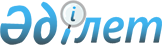 Об областном бюджете Алматинской области на 2011-2013 годыРешение малихата Алматинской области от 14 декабря 2010 года за N 39-221. Зарегистрировано Департаментом юстиции Алматинской области от 29 декабря 2010 года N 2064патология      Примечание РЦПИ:

      В тексте сохранена авторская орфография и пунктуация.       

В соответствии со статьей 8 Бюджетного кодекса Республики Казахстан, с подпунктом 1 пункта 1 статьи 6 Закона Республики Казахстан "О местном государственном управлении и самоуправлении в Республике Казахстан", Законом Республики Казахстан от 29 ноября 2010 года "О республиканском бюджете на 2011-2013 годы" и постановлением Правительства Республики Казахстан от 13 декабря 2010 года N 1350 "О реализации Закона Республики Казахстан "О республиканском бюджете на 2011-2013 годы" Алматинский областной маслихат Р Е Ш И Л:



      1. Утвердить областной бюджет на 2011-2013 годы согласно приложениям 1, 2 и 3 соответственно, в том числе на 2011 год в следующих объемах:



      1) Доходы – 187729601 тысяч тенге, в том числе по:

      налоговым поступлениям – 22214696 тысячи тенге;

      неналоговым поступлениям – 842854 тысяч тенге;

      поступлениям от продажи основного капитала – 3000 тысяч тенге;

      поступлениям трансфертов – 164669037 тысяча тенге, в том числе:

      бюджетные изъятия из районных (городских) бюджетов – 16145140 тысяч тенге;

      возврат целевых трансфертов – 68007 тысяч тенге;

      трансферты из республиканского бюджета – всего – 142454154 тысяча тенге, из них:

      целевые текущие трансферты – 22499871 тысяча тенге, в том числе на:

      образование – 4113468 тысяч тенге;

      здравоохранение – 5550117 тысяча тенге;

      социальную помощь – 554563 тысяч тенге;

      реализацию мер социальной поддержки специалистов социальной сферы сельских населенных пунктов – 92285 тысяч тенге;

      субсидии, направленные на развитие сельского хозяйства – 6855699 тысяча тенге;

      капитальный ремонт автомобильных дорог – 1263529 тысяч тенге;

      проведение противоэпизоотических мероприятий – 1307301 тысяч тенге;

      организация и проведение идентификации сельскохозяйственных животных – 544765 тысяч тенге;

      поддержка частного предпринимательства в рамках программы "Дорожная карта бизнеса – 2020" - 2054402 тысячи тенге;

      обеспечение охраны общественного порядка во время проведения мероприятий международного значения – 127110 тысяч тенге;

      проведение операции "Мак" - 2698 тысяч тенге;

      содержание, материально-техническое оснащение дополнительной штатной численности миграционной полиции, документирование оралманов – 11412 тысяч тенге;

      содержание, материально-техническое оснащение Центра временного размещения оралманов и Центра адаптации и интеграции оралманов – 1632 тысячи тенге;

      целевые трансферты на развитие – 25876807 тысячи тенге, в том числе на:

      сейсмоусиление объектов образования – 171778 тысяч тенге;

      сейсмоусиление объектов здравоохранения – 437145 тысяч тенге;

      строительство жилья государственного коммунального жилищного фонда – 586000 тысяч тенге;

      развитие и обустройство инженерно-коммуникационной инфраструктуры – 1000000 тысяч тенге;

      строительство объектов образования - 1459183 тысяч тенге;

      развитие инженерно-коммуникационной инфраструктуры в рамках Программы занятости 2020 - 233000 тысяч тенге.

      развитие и обустройство инженерно-коммуникационной инфраструктуры индустриальных зон (развитие городов спутников) – 4000000 тысяч тенге;

      строительство и реконструкцию объектов питьевого водоснабжения аульных (сельских) населенных пунктов – 2824586 тысяч тенге;

      развитие коммунального хозяйства (энергетика) – 1187680 тысяч тенге;

      газификация населенных пунктов – 500000 тысяч тенге;

      реконструкцию автомобильных дорог – 375000 тысяч тенге;

      на развитие индустриальной инфраструктуры в рамках программы Дорожная карта бизнеса – 2020" - 1647880 тысяч тенге;

      формирование уставного капитала уполномоченной организации для строительства инженерно-коммуникационной инфраструктуры – 11454555 тысяч тенге;

      субвенции – 94077476 тысяч тенге.



      2) Затраты – 173691565 тысяча тенге.



      3) чистое бюджетное кредитование – -4698019 тысячи тенге, в том числе:

      бюджетные кредиты – 1885025 тысяч тенге;

      погашение бюджетных кредитов – 6583044 тысячи тенге.



      4) сальдо по операциям с финансовыми активами – 18430155 тысяч тенге, в том числе:

      приобретение финансовых активов – 11454555 тысяч тенге.



      5) дефицит – 618900 тысячи тенге.



      6) финансирование дефицита бюджета – -618900 тысячи тенге.

      Сноска. Пункт 1 с изменениями, внесенными решениями маслихата Алматинской области от 16.02.2011 N 42-238 (вводится в действие с 01.01.2011); от 04.03.2011 N 43-241 (вводится в действие с 01.01.2011); от 01.04.2011 N 44-243 (вводится в действие с 01.01.2011); от 05.07.2011 N 48-262 (вводится в действие с 01.01.2011); от 14.10.2011 N 51-283 (вводится в действие с 01.01.2011); от 04.11.2011 N 52-291 (вводится в действие с 01.01.2011); от 09.12.2011 N 54-298 (вводится в действие с 01.01.2011).



      2. Установить, что поступления по кодам "Индивидуальный подоходный налог", "Социальный налог", "Плата за пользование водными ресурсами поверхностных источников", "Плата за лесные пользования" и "Плата за эмиссий в окружающую среду" классификации доходов единой бюджетной классификации зачисляются в областной бюджет в размере 100%.



      3. Предусмотреть в областном бюджете на 2011 год объемы бюджетных изъятий из районных бюджетов и бюджетов городов областного значения в сумме 16145140 тысячи тенге, в том числе по:

      Илийскому району – 16145140 тысячи тенге.



      4. Предусмотреть в областном бюджете на 2011 год объемы субвенций, передаваемых из областного бюджета в районные бюджеты и бюджеты городов областного значения в сумме 53661331 тысяч тенге, в том числе:

      5. Учесть, что в областном бюджете на 2011 год предусмотрены целевые текущие трансферты бюджетам районов и городов на развитие образования в сумме 5137876 тысяч тенге, в том числе за счет средств республиканского бюджета 2986383 тысяч тенге, из областного бюджета 2329339 тысяч тенге, согласно приложению 4, на:

      на реализацию мероприятий Государственной программы развития здравоохранения "Саламатты Казахстан" на 2011-2015 годы - 100000 тысяч тенге;

      на реализацию государственного образовательного заказа в дошкольных организациях образования – 1343397 тысяч тенге;

      увеличение размера доплаты за квалификационную категорию, учителям школ и воспитателям дошкольных организаций образования – 567056 тысяч тенге.

      создание лингафонных и мультимедийных кабинетов в государственных учреждениях начального, основного среднего и общего среднего образования – 271509 тысяч тенге;

      оснащение учебным оборудованием кабинетов физики, химии, биологии в государственных учреждениях основного среднего и общего среднего образования – 286790 тысяч тенге;

      на обеспечение оборудованием, программным обеспечением детей-инвалидов, обучающихся на дому – 176070 тысяч тенге;

      на ежемесячную выплату денежных средств опекунам (попечителям) на содержание ребенка сироты (детей-сирот), и ребенка (детей) оставшихся без попечения родителей – 341561 тысяча тенге;

      на реализацию программы "Балапан" - 1913259 тысяч тенге.

      Сноска. Пункт 5 с изменениями, внесенными решениями маслихата Алматинской области от 16.02.2011 N 42-238 (вводится в действие с 01.01.2011); от 04.03.2011 N 43-241 (вводится в действие с 01.01.2011); от 01.04.2011 N 44-243 (вводится в действие с 01.01.2011); от 05.07.2011 N 48-262 (вводится в действие с 01.01.2011); от 14.10.2011 N 51-283 (вводится в действие с 01.01.2011); от 04.11.2011 N 52-291 (вводится в действие с 01.01.2011).



      6. Предусмотреть в областном бюджете на 2011 год за счет целевых текущих трансфертов из республиканского бюджета по образованию затраты в сумме 105466 тысяч тенге, в том числе на:

      на обновление и переоборудование учебно-производственных мастерских, лабораторий учебных заведений технического и профессионального образования – 50000 тысяч тенге;

      установление доплаты за организацию производственного обучения организаций технического и профессионального образования – 27466 тысяч тенге.

      на приобретение учебного оборудования для повышения квалификации педагогических кадров – 28000 тысяч тенге.

      Сноска. Пункт 6 с изменениями, внесенными решением маслихата Алматинской области от 04.03.2011 N 43-241 (вводится в действие с 01.01.2011).



      7. Предусмотреть в областном бюджете на 2011 год за счет целевых текущих трансфертов из республиканского бюджета по здравоохранению затраты в сумме 5550117 тысяча тенге, в том числе на:

      обеспечение и расширение гарантированного объема бесплатной медицинской помощи – 1914220 тысяч тенге;

      закуп лекарственных средств, вакцин и других иммунобиологических препаратов – 1566503 тысяч тенге;

      материально-техническое оснащение медицинских организаций здравоохранения на местном уровне – 1948220 тысяч тенге;

      материально-техническое оснащение центров крови на местном уровне – 113210 тысяч тенге.

      межсекторальное и межведомственное взаимодействие по вопросам охраны здоровья граждан – 2481 тысяча тенге.

      Сноска. Пункт 7 с изменениями, внесенными решениями маслихата Алматинской области от 16.02.2011 N 42-238 (вводится в действие с 01.01.2011); от 04.03.2011 N 43-241 (вводится в действие с 01.01.2011); от 01.04.2011 N 44-243 (вводится в действие с 01.01.2011).



      8. Предусмотреть в областном бюджете на 2011 год за счет целевых текущих трансфертов из республиканского бюджета затраты на введение стандартов специальных социальных услуг - 193514 тысяч тенге.



      8-1. Предусмотреть в областном бюджете на 2011 год за счет средств из республиканского бюджета на реализацию мероприятий в рамках Программы занятости 2020 на повышение квалификации, подготовку и переподготовку кадров - 921619 тысяч тенге, обучение предпринимательству – 3319 тысяч тенге, содействие развитию предпринимательства - 100000 тысяч тенге.

      Сноска. Решение дополнено пунктом 8-1 в соответствии с решением маслихата Алматинской области от 04.03.2011 N 43-241 (вводится в действие с 01.01.2011).



      8-2. Предусмотреть в областном бюджете на 2011 год за счет средств из республиканского бюджета целевые трансферты бюджетам районов и городов на реализацию мероприятий в рамках Программы занятости 2020 в сумме 261790 тысяч тенге согласно приложению 4-1 на:

      частичное субсидирование заработной платы – 32604 тысячи тенге;

      создание центров занятости – 229186 тысяч тенге.

      Сноска. Решение дополнено пунктом 8-2 в соответствии с решением маслихата Алматинской области от 04.03.2011 N 43-241 (вводится в действие с 01.01.2011).



      8-3. Предусмотреть в областном бюджете на 2011 год за счет средств из республиканского бюджета целевые трансферты бюджетам районов и городов в рамках Программы занятости 2020 на развитие инженерно-коммуникационной инфраструктуры 63000 тысяч тенге согласно приложению 4-2;

      Сноска. Решение дополнено пунктом 8-3 в соответствии с решением маслихата Алматинской области от 04.03.2011 N 43-241 (вводится в действие с 01.01.2011); с изменениями, внесенными решениями маслихата Алматинской области от 01.04.2011 N 44-243 (вводится в действие с 01.01.2011); от 04.11.2011 N 52-291 (вводится в действие с 01.01.2011).



      8-4. Предусмотреть в областном бюджете на 2011 год за счет средств республиканского бюджета бюджетам районов и городов кредиты на строительство жилья в рамках Программы занятости 2020 в сумме 735000 тысяч тенге, согласно приложению 4-3.

      Сноска. Решение дополнено пунктом 8-4 в соответствии с решением маслихата Алматинской области от 04.03.2011 N 43-241 (вводится в действие с 01.01.2011).



      9. Учесть, что в областном бюджете на 2011 год предусмотрены целевые текущие трансферты бюджетам районов и городов в сумме 588652 тысячи тенге согласно приложению 5 на:

      оказание жилищной помощи населению – 508057 тысяч тенге;

      выплату грантов акима области – 80595 тысяч тенге.



      10. Предусмотреть в областном бюджете на 2011 год за счет целевых текущих трансфертов из республиканского бюджета затраты на расширение программы социальных рабочих мест и молодежной практики - 95940 тысяч тенге согласно приложению 6.



      11. Учесть, что в областном бюджете на 2011 год предусмотрены целевые текущие трансферты бюджетам районов и городов для реализации мер социальной поддержки специалистов социальной сферы сельских населенных пунктов за счет средств республиканского бюджета в сумме 108881 тысяч тенге, согласно приложению 7.

      Сноска. Пункт 11 с изменениями, внесенными решением маслихата Алматинской области от 14.10.2011 N 51-283 (вводится в действие с 01.01.2011).



      12. Предусмотреть в областном бюджете на 2011 год за счет целевых текущих трансфертов из республиканского бюджета субсидии, направленные на развитие сельского хозяйства в сумме 6855699 тысяча тенге, в том числе на:

      поддержку семеноводства – 408575 тысяча тенге;

      поддержку племенного животноводства – 750350 тысячи тенге;

      на повышение продуктивности и качества продукции животноводства – 5596497 тысяч тенге;

      субсидирование повышения продуктивности и качества товарного рыбоводства – 98426 тысяч тенге;

      субсидирование стоимости услуг по подаче питьевой воды из особо важных групповых и локальных систем водоснабжения, являющихся безальтернативными источниками питьевого водоснабжения – 1851 тысяча тенге.

      Сноска. Пункт 12 с изменениями, внесенными решением маслихата Алматинской области от 04.03.2011 N 43-241 (вводится в действие с 01.01.2011).



      13. Предусмотреть в областном бюджете на 2011 год за счет целевых текущих трансфертов из республиканского бюджета затраты на программу "Дорожная карта бизнеса 2020" 3798222 тысячи тенге, в том числе:

      на поддержку частного предпринимательства в регионах - 2054402 тысячи тенге;

      для прохождения молодежной практики – 95940 тысяч тенге;

      на развитие индустриальной инфраструктуры – 1647880 тысяч тенге.

      Сноска. Пункт 13 с изменениями, внесенными решением маслихата Алматинской области от 04.03.2011 N 43-241 (вводится в действие с 01.01.2011).



      14. Учесть, что в областном бюджете на 2011 год предусмотрены целевые текущие трансферты бюджетам районов и городов на проведение противоэпизоотических мероприятий за счет средств республиканского бюджета в сумме 1269421 тысяча тенге, согласно приложению 8.

      Сноска. Пункт 14 с изменениями, внесенными решениями маслихата Алматинской области от 04.03.2011 N 43-241 (вводится в действие с 01.01.2011); от 04.11.2011 N 52-291 (вводится в действие с 01.01.2011).



      15. Учесть, что в областном бюджете на 2011 год предусмотрены средства на кредитование районных и городских бюджетов для реализации мер социальной поддержки специалистов социальной сферы сельских населенных пунктов в сумме 587525 тысяч тенге, согласно приложению 9.



      16. Предусмотреть в областном бюджете на 2011 год целевые трансферты на развитие бюджетам районов и городов на:

      развитие и обустройство инженерно-коммуникационной инфраструктуры в сумме 6147137 тысяч тенге согласно приложению 10.

      строительство жилья государственного коммунального жилищного фонда в сумме 2306138 тысяч тенге согласно приложению 11.

      Сноска. Пункт 16 с изменениями, внесенными решениями маслихата Алматинской области от 16.02.2011 N 42-238 (вводится в действие с 01.01.2011); от 04.03.2011 N 43-241 (вводится в действие с 01.01.2011); от 01.04.2011 N 44-243 (вводится в действие с 01.01.2011); от 05.07.2011 N 48-262 (вводится в действие с 01.01.2011); от 14.10.2011 N 51-283 (вводится в действие с 01.01.2011).



      17. Учесть, что в областном бюджете на 2011 год предусмотрены целевые трансферты на развитие бюджетам районов и городов на строительство объектов образования в сумме 4879956 тысячи тенге, согласно приложению 12.

      Сноска. Пункт 17 с изменениями, внесенными решениями маслихата Алматинской области от 16.02.2011 N 42-238 (вводится в действие с 01.01.2011); от 04.03.2011 N 43-241 (вводится в действие с 01.01.2011); от 01.04.2011 N 44-243 (вводится в действие с 01.01.2011); от 05.07.2011 N 48-262 (вводится в действие с 01.01.2011); от 14.10.2011 N 51-283 (вводится в действие с 01.01.2011).



      18. Учесть, что в областном бюджете на 2011 год предусмотрены целевые трансферты на строительство и реконструкцию объектов питьевого водоснабжения бюджетам районов и городов в сумме 6706747  тысяч тенге, согласно приложению 13.

      Сноска. Пункт 18 с изменениями, внесенными решениями маслихата Алматинской области от 01.04.2011 N 44-243 (вводится в действие с 01.01.2011); от 05.07.2011 N 48-262 (вводится в действие с 01.01.2011); от 14.10.2011 N 51-283 (вводится в действие с 01.01.2011); от 04.11.2011 N 52-291 (вводится в действие с 01.01.2011); от 09.12.2011 N 54-298 (вводится в действие с 01.01.2011).



      19. Учесть, что в областном бюджете на 2011 год предусмотрены целевые трансферты на развитие объектов коммунального хозяйства бюджетам районов и городов в сумме 2999229 тысячи тенге, согласно приложению 14.

      Сноска. Пункт 19 с изменениями, внесенными решениями маслихата Алматинской области от 16.02.2011 N 42-238 (вводится в действие с 01.01.2011); от 01.04.2011 N 44-243 (вводится в действие с 01.01.2011); от 05.07.2011 N 48-262 (вводится в действие с 01.01.2011); от 14.10.2011 N 51-283 (вводится в действие с 01.01.2011).



      20. Учесть, что в 2011 году предусмотрены целевые трансферты из областного бюджета на развитие объектов коммунального хозяйства бюджетам районов и городов в сумме 613735 тысяч тенге, согласно приложению 15.

      Сноска. Пункт 20 с изменениями, внесенными решениями маслихата Алматинской области от 16.02.2011 N 42-238 (вводится в действие с 01.01.2011); от 01.04.2011 N 44-243 (вводится в действие с 01.01.2011); от 05.07.2011 N 48-262 (вводится в действие с 01.01.2011); от 14.10.2011 N 51-283 (вводится в действие с 01.01.2011).



      21. Учесть, что в областном бюджете на 2011 год предусмотрены целевые текущие трансферты бюджетам районов и городов на разработку генеральных планов застройки населенных пунктов в сумме 130909 тысяч тенге, согласно приложению 16.

      Сноска. Пункт 21 с изменениями, внесенными решениями маслихата Алматинской области от 16.02.2011 N 42-238 (вводится в действие с 01.01.2011); от 01.04.2011 N 44-243 (вводится в действие с 01.01.2011); от 05.07.2011 N 48-262 (вводится в действие с 01.01.2011).



      22. Предусмотреть в областном бюджете на 2011 год на кредитование районных и городских бюджетов по нулевой ставке вознаграждения (интереса) на строительство и приобретение жилья в сумме 884500 тысяч тенге, согласно приложению 17.

      Сноска. Пункт 22 с изменениями, внесенными решением маслихата Алматинской области от 14.10.2011 N 51-283 (вводится в действие с 01.01.2011).



      23. Учесть, что в областном бюджете на 2011 год предусмотрены целевые текущие трансферты бюджетам районов и городов на землеустройство в сумме 19347 тысяч тенге, согласно приложению 18.



      24. Предусмотреть в областном бюджете на 2011 год на проведение мероприятий по охране окружающей среды и развития объектов затраты в сумме 655205 тысяч тенге.



      25. Предусмотреть в областном бюджете на 2011 год на обеспечение функционирования автомобильных дорог и развитие транспортной инфраструктуры затраты в сумме 6835046 тысяч тенге.



      26. Утвердить резерв местного исполнительного органа области на 2011 год в сумме 383180 тысяч тенге, определяемых постановлением акимата области.



      26-1. Предусмотреть в областном бюджете на 2011 год целевые текущие трансферты в республиканский бюджет в связи с передачей функций государственных органов из нижестоящего уровня государственного управления в вышестоящий в сумме 512472 тысяч тенге, в том числе расходы:

      на организацию деятельности центров обслуживания населения по предоставлению государственных услуг физическим и юридическим лицам по принципу "одного окна" – 509171 тысяч тенге;

      по проведению государственного технического осмотра транспортных средств – 3301 тысяча тенге.

      Сноска. Решение дополнено пунктом 26-1 в соответствии с решением маслихата Алматинской области от 21.04.2011 N 46-247 (вводится в действие с 01.01.2011).



      27. Утвердить перечень местных бюджетных программ развития областного бюджета на 2011 год с разделением на бюджетные программы, направленные на реализацию бюджетных инвестиционных проектов (программ) и формирование или увеличение уставного капитала юридических лиц, согласно приложению 19.



      28. Утвердить перечень областных бюджетных программ не подлежащих секвестру в процессе исполнения областного бюджета на 2011 год согласно приложению 20.



      29. Установить, что в процессе исполнения бюджетов районов и городов на 2011 год не подлежат секвестру местные бюджетные программы согласно приложению 21.



      30. Акимам районов и городов, налоговому департаменту по области обеспечить полное и качественное исполнение прогнозных показателей бюджета области по налогам и платежам, снижение недоимки хозяйствующих субъектов перед бюджетами всех уровней и изыскание дополнительных доходных источников.



      31. Настоящее решение вступает в силу с 1 января 2011 года.      Председатель сессии

      областного маслихата                       Б. Баймуханбетов      Секретарь областного

      маслихата                                  А. Сыдык      Согласовано:      Начальник областного управления

      экономики и бюджетного

      планирования                               Сатыбалдина Нафиса Тулековна

      14 декабря 2010 года

Приложение 1

к решению маслихата Алматинской

области от 14 декабря 2010 года

N 39-221 "Об областном бюджете

Алматинской области

на 2011-2013 годы 

Областной бюджет Алматинской области на 2011 год      Сноска. Приложение 1 в редакции решения маслихата Алматинской области от 09.12.2011 N 54-298 (вводится в действие с 01.01.2011).

Приложение 2

к решению маслихата Алматинской

области от 14 декабря 2010 года

N 39-221 "Об областном бюджете

Алматинской области

на 2011-2013 годы 

Областной бюджет Алматинской области на 2012 год

Приложение 3

к решению маслихата Алматинской

области от 14 декабря 2010 года

N 39-221 "Об областном бюджете

Алматинской области

на 2011-2013 годы 

Областной бюджет Алматинской области на 2013 год

Приложение 4

к решению маслихата Алматинской

области от 14 декабря 2010 года

N 39-221 "Об областном бюджете

Алматинской области

на 2011-2013 годы 

Распределение целевых текущих трансфертов бюджетам районов и

городов на развитие образования      Сноска. Приложение 4 в редакции решения маслихата Алматинской области от 04.11.2011 N 52-291 (вводится в действие с 01.01.2011).продолжение таблицы

Приложение 4-1

к решению маслихата Алматинской

области от 14 декабря 2010 года

N 39-221 "Об областном бюджете

Алматинской области

на 2011-2013 годы" 

Распределение целевых текущих трансфертов бюджетам районов и

городов на реализацию мероприятий Программы занятости 2020      Сноска. Приложение 4-1 в редакции решения маслихата Алматинской области от 05.07.2011 N 48-262 (вводится в действие с 01.01.2011).

Приложение 4-2

к решению маслихата Алматинской

области от 14 декабря 2010 года

N 39-221 "Об областном бюджете

Алматинской области

на 2011-2013 годы" 

Распределение целевых трансфертов из республиканского бюджета

бюджетам районов и городов на развитие

инженерно-коммуникационной инфраструктуры в рамках Программы

занятости 2020      Сноска. Приложение 4-2 в редакции решения маслихата Алматинской области от 04.11.2011 N 52-291 (вводится в действие с 01.01.2011).

Приложение 4-3

к решению маслихата Алматинской

области от 14 декабря 2010 года

N 39-221 "Об областном бюджете

Алматинской области

на 2011-2013 годы" 

Распределение кредитов из республиканского бюджета бюджетам

районов и городов на строительство жилья в рамках

Программы занятости 2020      Сноска. Приложение 4-3 в редакции решения маслихата Алматинской области от 05.07.2011 N 48-262 (вводится в действие с 01.01.2011).

Приложение 5

к решению маслихата Алматинской

области от 14 декабря 2010 года

N 39-221 "Об областном бюджете

Алматинской области

на 2011-2013 годы 

Распределение целевых текущих трансфертов бюджетам районов и

городов на оказание социальной помощи населению, расширение

программы социальных рабочих мест и молодежной практики

Приложение 6

к решению маслихата Алматинской

области от 14 декабря 2010 года

N 39-221 "Об областном бюджете

Алматинской области

на 2011-2013 годы 

Распределение целевых текущих трансфертов бюджетам районов и

городов на расширение программы социальных рабочих мест и

молодежной практики за счет средств из республиканского бюджета

Приложение 7

к решению маслихата Алматинской

области от 14 декабря 2010 года

N 39-221 "Об областном бюджете

Алматинской области

на 2011-2013 годы 

Распределение целевых трансфертов бюджетам районов и

городов для реализации мер социальной поддержки специалистов

социальной сферы сельских населенных пунктов за счет средств

республиканского бюджета      Сноска. Приложение 7 в редакции решения маслихата Алматинской области от 04.11.2011 N 52-291 (вводится в действие с 01.01.2011).

Приложение 8

к решению маслихата Алматинской

области от 14 декабря 2010 года

N 39-221 "Об областном бюджете

Алматинской области

на 2011-2013 годы 

Сумма целевых текущих трансфертов бюджетам районов и городов на

проведение противоэпизоотических мероприятий за счет средств из

республиканского бюджета      Сноска. Приложение 8 в редакции решения маслихата Алматинской области от 04.11.2011 N 52-291 (вводится в действие с 01.01.2011).

Приложение 9

к решению маслихата Алматинской

области от 14 декабря 2010 года

N 39-221 "Об областном бюджете

Алматинской области

на 2011-2013 годы 

Распределение бюджетных кредитов для реализации мер социальной

поддержки специалистов социальной сферы сельских населенных

пунктов      Сноска. Приложение 9 в редакции решения маслихата Алматинской области от 04.11.2011 N 52-291 (вводится в действие с 01.01.2011).

Приложение 10

к решению маслихата Алматинской

области от 14 декабря 2010 года

N 39-221 "Об областном бюджете

Алматинской области

на 2011-2013 годы 

Распределение целевых трансфертов бюджетам районов и городов на

развитие и обустройство инженерно-коммуникационной

инфраструктуры      Сноска. Приложение 10 в редакции решения маслихата Алматинской области от 14.10.2011 N 51-283 (вводится в действие с 01.01.2011).

Приложение 11

к решению маслихата Алматинской

области от 14 декабря 2010 года

N 39-221 "Об областном бюджете

Алматинской области

на 2011-2013 годы 

Распределение целевых трансфертов на развитие бюджетам районов

(городов областного значения) на строительство жилья

государственного коммунального жилищного фонда      Сноска. Приложение 11 в редакции решения маслихата Алматинской области от 14.10.2011 N 51-283 (вводится в действие с 01.01.2011).

Приложение 12

к решению маслихата Алматинской

области от 14 декабря 2010 года

N 39-221 "Об областном бюджете

Алматинской области

на 2011-2013 годы 

Распределение целевых трансфертов бюджетам районов и городов на

строительство объектов образования      Сноска. Приложение 12 в редакции решения маслихата Алматинской области от 14.10.2011 N 51-283 (вводится в действие с 01.01.2011).

Приложение 13

к решению маслихата Алматинской

области от 14 декабря 2010 года

N 39-221 "Об областном бюджете

Алматинской области

на 2011-2013 годы 

Распределение целевых трансфертов бюджетам районов и городов на

развитие систем водоснабжения      Сноска. Приложение 13 в редакции решения маслихата Алматинской области от 09.12.2011 N 54-298 (вводится в действие с 01.01.2011).

Приложение 14

к решению маслихата Алматинской

области от 14 декабря 2010 года

N 39-221 "Об областном бюджете

Алматинской области

на 2011-2013 годы 

Распределение целевых трансфертов бюджетам районов и городов на

развитие коммунального хозяйства      Сноска. Приложение 14 в редакции решения маслихата Алматинской области от 14.10.2011 N 51-283 (вводится в действие с 01.01.2011).

Приложение 15

к решению маслихата Алматинской

области от 14 декабря 2010 года

N 39-221 "Об областном бюджете

Алматинской области

на 2011-2013 годы 

Распределение целевых трансфертов бюджетам районов и городов на

развитие объектов коммунального хозяйства за счет средств

областного бюджета      Сноска. Приложение 15 в редакции решения маслихата Алматинской области от 14.10.2011 N 51-283 (вводится в действие с 01.01.2011).

Приложение 16

к решению маслихата Алматинской

области от 14 декабря 2010 года

N 39-221 "Об областном бюджете

Алматинской области

на 2011-2013 годы 

Распределение целевых трансфертов бюджетам районов и городов на

разработку генеральных планов застройки населенных пунктов за

счет средств областного бюджета      Сноска. Приложение 16 в редакции решения маслихата Алматинской области от 05.07.2011 N 48-262 (вводится в действие с 01.01.2011).

Приложение 17

к решению маслихата Алматинской

области от 14 декабря 2010 года

N 39-221 "Об областном бюджете

Алматинской области

на 2011-2013 годы 

Распределение бюджетных кредитов на строительство жилья

бюджетам районов и городов     Сноска. Приложение 17 в редакции решения маслихата Алматинской области от 14.10.2011 N 51-283 (вводится в действие с 01.01.2011).

Приложение 18

к решению маслихата Алматинской

области от 14 декабря 2010 года

N 39-221 "Об областном бюджете

Алматинской области

на 2011-2013 годы 

Распределение целевых трансфертов бюджетам районов и городов на землеустроительные работы

Приложение 19

к решению маслихата Алматинской

области от 14 декабря 2010 года

N 39-221 "Об областном бюджете

Алматинской области

на 2011-2013 годы 

Перечень бюджетных программ развития областного бюджета на 2011

год с разделением на бюджетные программы, направленные на

реализацию бюджетных инвестиционных проектов (программ) и

формирование или увеличение уставного капитала юридических лиц

Приложение 20

к решению маслихата Алматинской

области от 14 декабря 2010 года

N 39-221 "Об областном бюджете

Алматинской области

на 2011-2013 годы 

Перечень бюджетных программ не подлежащих секвестру в процессе

исполнения областного бюджета на 2011-2013 годы

Приложение 21

к решению маслихата Алматинской

области от 14 декабря 2010 года

N 39-221 "Об областном бюджете

Алматинской области

на 2011-2013 годы 

Перечень местных бюджетных программ не подлежащих секвестру в

процессе исполнения районного (городского) бюджета на 2011-2013

годы
					© 2012. РГП на ПХВ «Институт законодательства и правовой информации Республики Казахстан» Министерства юстиции Республики Казахстан
				Аксускому районуАлакольскому району2314734 тысяч тенге2537803 тысяч тенгеБалхашскому району2051991 тысяч тенгеЕнбекшиказахскому району5555004 тысяч тенгеЕскельдинскому району2171874 тысяч тенгеЖамбылскому району3978931 тысяч тенгеКаратальскому району1812914 тысяч тенгеКарасайскому району2896898 тысяч тенгеКербулакскому району2710615 тысяч тенгеКоксускому району2045675 тысяч тенгеПанфиловскому району3523804 тысяч тенгеРайымбекскому району3870903 тысяч тенгеСаркандскому району2132013 тысяч тенгеТалгарскому району3739768 тысяч тенгеУйгурскому району2443438 тысяч тенгегороду Капшагай2241874 тысяч тенгегороду Талдыкоргангороду Текели6618015 тысяч тенге1015077 тысяч тенгеКатегорияКатегорияКатегорияКатегорияСумма

(тыс.

тенге)КлассКлассКлассСумма

(тыс.

тенге)ПодклассПодклассСумма

(тыс.

тенге)НаименованиеСумма

(тыс.

тенге)I. Доходы1877296011Налоговые поступления2221469601Подоходный налог118865642Индивидуальный подоходный налог1188656403Социальный налог90940641Социальный налог909406405Внутренние налоги на товары, работы и

услуги12340683Поступления за использование природных

и других ресурсов12340682Неналоговые поступления8428681Доходы от государственной собственности357717Вознаграждения (интересы) по кредитам,

выданным из государственного бюджета3577104Штрафы, пени, санкции, взыскания,

налагаемые государственными учреждениями,

финансируемыми из государственного

бюджета, а также содержащимися и

финансируемыми из бюджета

(сметы расходов) Национального Банка

Республики Казахстан2159051Штрафы, пени, санкции, взыскания,

налагаемые государственными учреждениями,

финансируемыми из государственного

бюджета, а также содержащимися и

финансируемыми из бюджета (сметы

расходов) Национального Банка Республики

Казахстан, за исключением поступлений

от предприятий нефтяного сектора21590506Прочие неналоговые поступления5911921Прочие неналоговые поступления5911923Поступления от продажи основного капитала300001Продажа государственного имущества,

закрепленного за государственными

учреждениями30001Продажа государственного имущества,

закрепленного за государственными

учреждениями30004Поступления трансфертов16466903701Трансферты из нижестоящих органов

государственного управления174880982Трансферты из районных (городских)

бюджетов1748809802Трансферты из вышестоящих органов

государственного управления1471809391Трансферты из республиканского бюджета147180939Функциональная группаФункциональная группаФункциональная группаФункциональная группаФункциональная группаСумма

тыс.

тенгеФункциональная подгруппаФункциональная подгруппаФункциональная подгруппаФункциональная подгруппаСумма

тыс.

тенгеАдминистратор бюджетных программАдминистратор бюджетных программАдминистратор бюджетных программСумма

тыс.

тенгеПрограммаПрограммаСумма

тыс.

тенгеНаименованиеСумма

тыс.

тенгеII. Затраты17369156501Государственные услуги общего

характера20709291Представительные, исполнительные и

другие органы, выполняющие общие

функции государственного управления1690745110Аппарат маслихата области48157001Услуги по обеспечению деятельности

маслихата области47817003Капитальные расходы государственных

органов340120Аппарат акима области1584790001Услуги по обеспечению деятельности

акима области1071618002Создание информационных систем94215003Организация деятельности центров

обслуживания населения по

предоставлению государственных

услуг физическим и юридическим

лицам по принципу "одного окна"183788004Капитальные расходы государственных

органов235169282Ревизионная комиссия области57798001Услуги по обеспечению деятельности

ревизионной комиссии области41458003Капитальные расходы государственных

органов163402Финансовая деятельность200777257Управление финансов области200777001Услуги по реализации государственной

политики в области исполнения

местного бюджета и управления

коммунальной собственностью105872003Организация работы по выдаче разовых

талонов и обеспечение полноты сбора

сумм от реализации разовых талонов64004009Организация приватизации

коммунальной собственности3700013Капитальные расходы государственных

органов6910113Целевые текущие трансферты из

местных бюджетов202915Планирование и статистическая

деятельность179407258Управление экономики и бюджетного

планирования области179407001Услуги по реализации государственной

политики в области формирования и

развития экономической политики,

системы государственного

планирования и управления области178407005Капитальные расходы государственных

органов100002Оборона16960751Военные нужды17555250Управление по мобилизационной

подготовке, гражданской обороне,

организации предупреждения и

ликвидации аварий и стихийных

бедствий области17555003Мероприятия в рамках исполнения

всеобщей воинской обязанности8781007Подготовка территориальной обороны

и территориальная оборона областного

масштаба87742Организация работы по чрезвычайным

ситуациям1678520250Управление по мобилизационной

подготовке, гражданской обороне,

организации предупреждения и

ликвидации аварий и стихийных

бедствий области1401525001Услуги по реализации государственной

политики на местном уровне в области

мобилизационной подготовки,

гражданской обороны, организации

предупреждения и ликвидации аварий

и стихийных бедствий31091005Мобилизационная подготовка и

мобилизация областного масштаба66371006Предупреждение и ликвидация

чрезвычайных ситуаций областного

масштаба275591113Целевые текущие трансферты из

местных бюджетов1028472271Управление строительства области276995036Проведение работ по инженерной

защите населения, объектов и

территории от природных и

стихийных бедствий27699503Общественный порядок, безопасность,

правовая, судебная,

уголовно-исполнительная деятельность53744261Правоохранительная деятельность5374426252Исполнительный орган внутренних дел,

финансируемый из областного бюджета5298805001Услуги по реализации государственной

политики в области обеспечения

охраны общественного порядка и

безопасности на территории области4380499003Поощрение граждан, участвующих

в охране общественного порядка3000006Капитальные расходы государственных

органов683792013Услуги по размещению лиц, не

имеющих определенного места

жительства и документов65654016Проведение операции "Мак"2698018Обеспечение охраны общественного

порядка во время проведении

мероприятий международного значения

за счет целевых трансфертов из

республиканского бюджета124531019Содержание, материально-техническое

оснащение дополнительной штатной

численности миграционной полиции,

документирование оралманов36999020Содержание и материально-техническое

оснащение Центра временного

размещения оралманов и Центра

адаптации и интеграции оралманов1632271Управление строительства области75621003Развитие объектов органов

внутренних дел7562104Образование238667901Дошкольное воспитание и обучение2056034261Управление образования области2056034027Целевые текущие трансферты бюджетам

районов (городов областного

значения) на реализацию

государственного образовательного

заказа в дошкольных организациях

образования1503007045Целевые текущие трансферты из

республиканского бюджета бюджетам

районов (городов областного

значения) на увеличение размера

доплаты за квалификационную

категорию учителям школ и

воспитателям дошкольных организаций5530272Начальное, основное среднее и

общее среднее образование3305445260Управление туризма, физической

культуры и спорта области1496269006Дополнительное образование для

детей и юношества по спорту1280806007Общеобразовательное обучение

одаренных в спорте детей в

специализированных организациях

образования215463261Управление образования области1809176003Общеобразовательное обучение по

специальным образовательным учебным

программам726189006Общеобразовательное обучение

одаренных детей в специализированных

организациях образования533093048Целевые текущие трансферты бюджетам

районов (городов областного

значения) на оснащение учебным

оборудованием кабинетов физики,

химии, биологии в государственных

учреждениях основного среднего и

общего среднего образования284900058Целевые текущие трансферты бюджетам

районов (городов областного

значения) на создание лингофонных

и мультимедийных кабинетов для

государственных учреждений

начального, основного, среднего

и общего среднего образования2649944Техническое и профессиональное,

послесреднее образование4918865253Управление здравоохранения области161487043Подготовка специалистов в

организациях технического и

профессионального, послесреднего

образования161487261Управление образования области4757378024Подготовка специалистов в

организациях технического и

профессионального образования4679912034Обновление и переоборудование

учебно-производственных мастерских,

лабораторий учебных заведений

технического и профессионального

образования50000047Целевые текущие трансферты из

республиканского бюджета бюджетам

районов (городов областного

значения) на установление доплаты

за организацию производственного

обучения мастерам производственного

обучения организаций технического

и профессионального образования274665Переподготовка и повышения

квалификации специалистов1045802253Управление здравоохранения области33017003Повышение квалификации и

переподготовка кадров33017060Подготовка и переподготовка кадров261Управление образования области1012785010Повышение квалификации и

переподготовка кадров237221035Приобретение учебного оборудования

для повышения квалификации

педагогических кадров28000052Повышение квалификации, подготовка

и переподготовка кадров в рамках

реализации Программы занятости 20207475649Прочие услуги в области образования12540644253Управление здравоохранения области18123034Капитальные расходы государственных

организаций образования системы

здравоохранения18123261Управление образования области7453206001Услуги по реализации государственной

политики на местном уровне в области

образования57732004Информатизация системы образования

в областных государственных

учреждениях образования40331005Приобретение и доставка учебников,

учебно-методических комплексов для

областных государственных учреждений

образования10218007Проведение школьных олимпиад,

внешкольных мероприятий и конкурсов

областного масштаба113278011Обследование психического здоровья

детей и подростков и оказание

психолого-медико-педагогической

консультативной помощи населению131421012Реабилитация и социальная адаптация

детей и подростков с проблемами в

развитии198228013Капитальные расходы государственных

органов2485033Целевые текущие трансферты из

республиканского бюджета бюджетам

районов (городов областного

значения) на ежемесячные выплаты

денежных средств опекунам

(попечителям) на содержание ребенка

сироты (детей-сирот), и ребенка

(детей), оставшегося без попечения

родителей342619042Целевые текущие трансферты из

республиканского бюджета бюджетам

районов (городов областного

значения) на обеспечение

оборудованием, программным

обеспечением детей-инвалидов,

обучающихся на дому176070049Целевые текущие трансферты бюджетам

районов городов областного значения)

Алматинской области в связи с

передачей штатной численности

педагогических работников

общеобразовательных школ

государственных учреждений

уголовно-исполнительной системы843113Целевые текущие трансферты из

местных бюджетов6379981271Управление строительства области5069315007Целевые трансферты на развитие из

республиканского бюджета бюджетам

районов (городов областного

значения) на строительство и

реконструкцию объектов образования1059183008Целевые трансферты на развитие из

областного бюджета бюджетам районов

(городов областного значения) на

строительство и реконструкцию

объектов образования3794641025Сейсмоусиление объектов образования

Алматинской области177439032Сейсмоусиление объектов образования

в рамках реализации стратегии

региональной занятости и

переподготовки кадров1436037Строительство и реконструкция

объектов образования3661605Здравоохранение295614472Охрана здоровья населения821911253Управление здравоохранения области821911005Производство крови, ее компонентов

и препаратов для местных организаций

здравоохранения397343006Услуги по охране материнства и

детства317176007Пропаганда здорового образа жизни104144012Реализация социальных проектов на

профилактику ВИЧ-инфекции среди лиц,

находящихся и освободившихся из мест

лишения свободы в рамках

Государственной программы

"Саламатты Казахстан" на 2011-2015

годы2481017Приобретение тест систем для

проведения дозорного

эпидемиологического надзора7673Специализированная медицинская помощь5296216253Управление здравоохранения области5296216009Оказание медицинской помощи лицам,

страдающим туберкулезом,

инфекционными заболеваниями,

психическими расстройствами и

расстройствами поведения, в том

числе связанные с употреблением

психоактивных веществ4056132019Обеспечение больных туберкулезом

противотуберкулезными препаратами163698020Обеспечение больных диабетом

противодиабетическими препаратами208468026Обеспечение факторами свертывания

крови при лечении взрослых, больных

гемофилией352258027Централизованный закуп вакцин и

других медицинских

иммунобиологических препаратов

для проведения иммунопрофилактики

населения433146036Обеспечение тромболитическими

препаратами больных с острым

инфарктом миокарда825144Поликлиники16532426253Управление здравоохранения области16532426010Оказание амбулаторно-поликлинической

помощи населению за исключением

медицинской помощи, оказываемой из

средств республиканского бюджета15225039014Обеспечение лекарственными

средствами и специализированными

продуктами детского и лечебного

питания отдельных категорий

населения на амбулаторном уровне13073875Другие виды медицинской помощи309620253Управление здравоохранения области309620011Оказание скорой медицинской

помощи и санитарная авиация282882029Областные базы спецмедснабжения267389Прочие услуги в области

здравоохранения6601274253Управление здравоохранения области4153334001Услуги по реализации государственной

политики на местном уровне в области

здравоохранения61511008Реализация мероприятий по

профилактике и борьбе со СПИД

в Республике Казахстан211649016Обеспечение граждан бесплатным

или льготным проездом за пределы

населенного пункта на лечение1000018Информационно-аналитические услуги

в области здравоохранения50804030Капитальные расходы государственных

органов здравоохранения6106033Капитальные расходы медицинских

организаций здравоохранения3822264271Управление строительства области2347940026Сейсмоусиление объектов

здравоохранения435405038Строительство и реконструкция

объектов здравоохранения1912535261Управление образования области100000028Целевые текущие трансферты из

республиканского бюджета бюджетам

районов (городов областного

значения) на мероприятия в рамках

реализации госпрограммы развития

здравоохранения РК "Саламатты

Казахстан"10000006Социальная помощь и социальное

обеспечение35167911Социальное обеспечение2442268256Управление координации занятости

и социальных  программ области1735247002Предоставление специальных

социальных услуг для престарелых

и инвалидов в медико-социальных

учреждениях (организациях) общего

типа561830013Предоставление специальных

социальных услуг для инвалидов с

психоневрологическими заболеваниями,

в психоневрологических

медико-социальных учреждениях

(организациях)712942014Предоставление специальных

социальных услуг для престарелых,

инвалидов, в том числе

детей-инвалидов, в реабилитационных

центрах105724015Предоставление специальных

социальных услуг для детей-инвалидов

с психоневрологическими патологиями

в детских психоневрологических

медико-социальных учреждениях

(организациях)354751261Управление образования области586749015Социальное обеспечение сирот, детей,

оставшихся без попечения родителей528987037Социальная реабилитация57762271Управление строительства области120272039Строительство и реконструкция

объектов социального обеспечения1202722Социальная помощь192402256Управление координации занятости

и социальных программ области192402003Социальная поддержка инвалидов1924029Прочие услуги в области социальной

помощи и социального обеспечения882121256Управление координации занятости

и социальных  программ области878802001Услуги по реализации государственной

политики на местном уровне в области

обеспечения занятости и реализации

социальных программ для населения70950007Капитальные расходы государственных

органов780037Целевые текущие трансферты из

республиканского бюджета бюджетам

районов (городов областного

значения) на реализацию мероприятий

Программы занятости 2020261790113Целевые текущие трансферты из

местных бюджетов545282265Управление предпринимательства

и промышленности области3319018Обучение предпринимательству

участников Программы занятости 2020331907Жилищно-коммунальное хозяйство214768041Жилищное хозяйство8903729251Управление земельных отношений

области387454011Целевые текущие трансферты бюджетам

районов (городов областного

значения) на изъятие земельных

участков для государственных нужд387454271Управление строительства области8516275014Целевые трансферты на развитие из

республиканского бюджета бюджетам

районов (городов областного

значения) на строительство и (или)

приобретение жилья государственного

коммунального жилищного фонда806514024Целевые трансферты на развитие из

областного бюджета бюджетам районов

(городов областного значения) на

строительство и (или) приобретение

жилья государственного коммунального

жилищного фонда1499624027Целевые трансферты на развитие из

республиканского бюджета бюджетам

районов (городов областного

значения) на развитие, обустройство

и (или) приобретение

инженерно-коммуникационной

инфраструктуры5000000031Целевые трансферты на развитие из

областного бюджета бюджетам районов

(городов областного значения) на

развитие, обустройство и (или)

приобретение

инженерно-коммуникационной

инфраструктуры1105024056Целевые трансферты на развитие из

республиканского бюджета бюджетам

районов (городов областного

значения) на развитие

инженерно-коммуникационной

инфраструктуры в рамках Программы

занятости 202063000057Целевые трансферты на развитие из

областного бюджета бюджетам районов

(городов областного значения) на

развитие инженерно-коммуникационной

инфраструктуры в рамках Программы

занятости 2020421132Коммунальное хозяйство12573075271Управление строительства области662289011Целевые трансферты на развитие

бюджетам районов (городов областного

значения) на развитие системы

водоснабжения013Целевые трансферты на развитие

бюджетам районов (городов

областного значения) на развитие

коммунального хозяйства613735030Развитие объектов коммунального

хозяйства48554279Управление энергетики и

коммунального хозяйства области11910786001Услуги по реализации государственной

политики на местном уровне в области

энергетики и коммунального хозяйства55874002Создание информационных систем18700004Газификация населенных пунктов1295553005Капитальные расходы государственных

органов1970010Целевые трансферты на развитие из

республиканского бюджета бюджетам

районов (городов областного

значения) на развитие системы

водоснабжения3033788012Целевые трансферты на развитие из

областного бюджета бюджетам районов

(городов областного значения) на

развитие системы водоснабжения3672959014Целевые трансферты бюджетам районов

(городов областного значения) на

развитие коммунального хозяйства3134685113Целевые текущие трансферты из

местных бюджетов627257114Целевые трансферты на развитие из

местных бюджетов7000008Культура, спорт, туризм и

информационное пространство60531891Деятельность в области культуры2049250262Управление культуры области1838064001Услуги по реализации государственной

политики на местном уровне в области

культуры23505003Поддержка культурно-досуговой работы343805005Обеспечение сохранности

историко-культурного наследия

и доступа к ним449861007Поддержка театрального и

музыкального искусства528272113Целевые текущие трансферты из

местных бюджетов492621271Управление строительства области211186016Развитие объектов культуры2111862Спорт3030464260Управление туризма, физической

культуры и спорта области2393095001Услуги по реализации государственной

политики на местном уровне в сфере

туризма, физической культуры и

спорта34781003Проведение спортивных соревнований

на областном уровне92377004Подготовка и участие членов

областных сборных команд по

различным видам спорта на

республиканских и международных

спортивных соревнованиях2265622010Капитальные расходы государственных

органов315271Управление строительства области637369017Развитие объектов спорта и туризма6373693Информационное пространство817539259Управление архивов и документации

области153210001Услуги по реализации государственной

политики на местном уровне по

управлению архивным делом21272002Обеспечение сохранности архивного

фонда131938005Капитальные расходы государственных

органов262Управление культуры области96801008Обеспечение функционирования

областных библиотек96801263Управление внутренней политики

области514099007Услуги по проведению государственной

информационной политики 514099264Управление по развитию языков

области53429001Услуги по реализации государственной

политики на местном уровне в области

развития языков23468002Развитие государственного языка и

других языков народа Казахстана29511003Капитальные расходы государственных

органов4504Туризм32023260Управление туризма, физической

культуры и спорта области32023013Регулирование туристской деятельности320239Прочие услуги по организации

культуры, спорта, туризма и

информационного пространства123913263Управление внутренней политики

области123913001Услуги по реализации

государственной, внутренней

политики на местном уровне 64452003Реализация региональных программ

в сфере молодежной политики59161005Капитальные расходы государственных

органов30010Сельское, водное, лесное, рыбное

хозяйство, особо охраняемые

природные территории, охрана

окружающей среды и животного мира,

земельные отношения140133301Сельское хозяйство4371459255Управление сельского хозяйства

области4156770001Услуги по реализации государственной

политики на местном уровне в сфере

сельского хозяйства83574002Поддержка семеноводства494275003Капитальные расходы государственных

органов642010Государственная поддержка племенного

животноводства669734011Государственная поддержка повышения

урожайности и качества производимых

сельскохозяйственных культур191384014Субсидирование стоимости услуг по

доставке воды сельскохозяйственным

товаропроизводителям466662016Обеспечение закладки и выращивания

многолетних насаждений

плодово-ягодных культур и винограда225002020Удешевление стоимости

горюче-смазочных материалов и

других товарно-материальных

ценностей, необходимых для

проведения весенне-полевых и

уборочных работ1312677021Содержание и ремонт государственных

пунктов искусственного осеменения

животных, заготовки животноводческой

продукции и сырья, площадок по убою

сельскохозяйственных животных,

специальных хранилищ (могильников)

пестицидов, ядохимикатов и тары

из-под них10476029Мероприятия по борьбе с вредными

организмами сельскохозяйственных

культур50010030Централизованный закуп ветеринарных

препаратов по профилактике и

диагностике энзоотических болезней

животных, услуг по их профилактике

и диагностике, организация их

хранения и транспортировки

(доставки) местным исполнительным

органам районов (городов областного

значения)38879031Централизованный закуп изделий и

атрибутов ветеринарного назначения

для проведения идентификации

сельскохозяйственных животных,

ветеринарного паспорта на животное

и их транспортировка (доставка)

местным исполнительным органам

районов (городов областного значения)578326113Целевые текущие трансферты из

местных бюджетов35129258Управление экономики и бюджетного

планирования области 108881099Целевые текущие трансферты бюджетам

районов (городов областного

значения) для реализации мер

социальной поддержки специалистов

социальной сферы сельских населенных

пунктов108881271Управление строительства области105808020Развитие объектов сельского хозяйства1058082Водное хозяйство593767254Управление природных ресурсов и

регулирования природопользования

области592717002Установление водоохранных зон и

полос водных объектов70479004Восстановление особо аварийных

водохозяйственных сооружений и

гидромелиоративных систем522238255Управление сельского хозяйства

области1050009Субсидирование стоимости услуг по

подаче питьевой воды из особо важных

групповых и локальных систем

водоснабжения, являющихся

безальтернативными источниками

питьевого водоснабжения10503Лесное хозяйство807703254Управление природных ресурсов и

регулирования природопользования

области807703005Охрана, защита, воспроизводство

лесов и лесоразведение8077034Рыбное хозяйство98426255Управление сельского хозяйства

области98426034Cубсидирование повышения

продуктивности и качества товарного

рыбоводства984265Охрана окружающей среды720650254Управление природных ресурсов и

регулирования природопользования

области391508001Услуги по реализации государственной

политики в сфере охраны окружающей

среды на местном уровне59999008Мероприятия по охране окружающей

среды329875013Капитальные расходы государственных

органов1634271Управление строительства области329142022Развитие объектов охраны окружающей

среды3291426Земельные отношения54434251Управление земельных отношений

области54434001Услуги по реализации государственной

политики в области регулирования

земельных отношений на территории

области34719010Капитальные расходы государственных

органов368113Целевые текущие трансферты из

местных бюджетов193479Прочие услуги в области сельского,

водного, лесного, рыбного хозяйства,

охраны окружающей среды и земельных

отношений7366891255Управление сельского хозяйства

области7366891013Субсидирование повышения

продуктивности и качества продукции

животноводства6076175026Целевые текущие трансферты бюджетам

районов (городов областного

значения) на проведение

противоэпизоотических мероприятий1269421028Услуги по транспортировке

ветеринарных препаратов до пункта

временного хранения2129511Промышленность, архитектурная,

градостроительная и строительная

деятельность3294992Архитектурная, градостроительная и

строительная деятельность329499267Управление государственного

архитектурно-строительного контроля

области35389001Услуги по реализации государственной

политики на местном уровне в сфере

государственного

архитектурно-строительного контроля33797003Капитальные расходы государственных

органов1592271Управление строительства области65623001Услуги по реализации государственной

политики на местном уровне в области

строительства61273005Капитальные расходы государственных

органов4350272Управление архитектуры и

градостроительства области228487001Услуги по реализации государственной

политики в области архитектуры и

градостроительства на местном уровне29688003Создание информационных систем60000004Капитальные расходы государственных

органов3390113Целевые текущие трансферты из

местных бюджетов13540912Транспорт и коммуникации76582981Автомобильный транспорт6770481268Управление пассажирского транспорта

и автомобильных дорог области6770481003Обеспечение функционирования

автомобильных дорог6343986007Целевые трансферты на развитие

бюджетам районов (городов

областного значения) на развитие

транспортной инфраструктуры12000008Целевые текущие трансферты бюджетам

районов (городов областного

значения) на капитальный ремонт

автомобильных дорог районного

значения (улиц города)4144954Воздушный транспорт303882268Управление пассажирского транспорта

и автомобильных дорог области303882004Субсидирование регулярных внутренних

авиаперевозок по решению местных

исполнительных органов3038829Прочие услуги в сфере транспорта

и коммуникаций583935268Управление пассажирского транспорта

и автомобильных дорог области583935001Услуги по реализации государственной

политики на местном уровне в области

транспорта и коммуникаций36751002Развитие транспортной инфраструктуры503600011Капитальные расходы государственных

органов1704113Целевые текущие трансферты из

местных бюджетов4188013Прочие30271271Регулирование экономической

деятельности705179265Управление предпринимательства

и промышленности области705179001Услуги по реализации государственной

политики на местном уровне в области

развития предпринимательства и

промышленности90179114Целевые трансферты на развитие из

местных бюджетов6150003Поддержка предпринимательской

деятельности и защита конкуренции6000265Управление предпринимательства

и промышленности области6000011Поддержка предпринимательской

деятельности60009Прочие2315948256Управление координации занятости

и социальных программ области95940009Целевые текущие трансферты из

республиканского бюджета бюджетам

районов (городов областного

значения) на поддержку частного

предпринимательства в рамках

программы "Дорожная карта

бизнеса - 2020"95940257Управление финансов области418406012Резерв местного исполнительного

органа области418406258Управление экономики и бюджетного

планирования области53608003Разработка или корректировка

технико-экономического обоснования

местных бюджетных инвестиционных

проектов и концессионных проектов

и проведение его экспертизы,

консультативное сопровождение

концессионных проектов53608265Управление предпринимательства

и промышленности области400114004Поддержка частного

предпринимательства в рамках

программы "Дорожная карта

бизнеса - 2020"82306014Субсидирование процентной ставки по

кредитам в рамках программы

"Дорожная карта бизнеса-2020"215627016Сервисная поддержка ведения бизнеса

в рамках программы "Дорожная карта

бизнеса-2020"102181279Управление энергетики и

коммунального хозяйства области1347880024Развитие индустриальной

инфраструктуры в рамках программы

"Дорожная карта бизнеса - 2020"134788014Обслуживание долга651Обслуживание долга65257Управление финансов области65016Обслуживание долга местных

исполнительных органов по выплате

вознаграждений и иных платежей по

займам из республиканского бюджета6515Трансферты550467951Трансферты55046795257Управление финансов области55046795007Субвенции53661331011Возврат неиспользованных

(недоиспользованных) целевых

трансфертов754131017Возврат, использованных не по

целевому назначению целевых

трансфертов1080024Целевые текущие трансферты в

вышестоящие бюджеты в связи с

передачей функций государственных

органов из нижестоящего уровня

государственного управления в

вышестоящий530253029Целевые текущие трансферты областным

бюджетам, бюджетам городов Астаны и

Алматы в случаях возникновения

чрезвычайных ситуаций природного и

техногенного характера, угрожающих

политической, экономической и

социальной стабильности

административно-территориальной

единицы, жизни и здоровью людей,

проведения мероприятий

общереспубликанского либо

международного значения100000III. Чистое бюджетное кредитование-5011019БЮДЖЕТНЫЕ КРЕДИТЫ157202507Жилищно-коммунальное хозяйство8845001Жилищное хозяйство884500271Департамент (Управление)

строительства884500009Кредитование бюджетов районов

(городов областного значения) на

строительство и (или) приобретение

жилья88450010Сельское, водное, лесное, рыбное

хозяйство, особо охраняемые

природные территории, охрана

окружающей среды и животного мира,

земельные отношения5875251Сельское хозяйство587525258Управление экономики и бюджетного

планирования области587525007Бюджетные кредиты местным

исполнительным органам для

реализации мер социальной поддержки

специалистов социальной сферы

сельских населенных пунктов58752513Прочие1000009Прочие100000265Управление предпринимательства и

промышленности области100000009Содействие развитию

предпринимательства на селе

в рамках Программы занятости 2020100000КатегорияКатегорияКатегорияКатегорияСумма

(тыс.

тенге)КлассКлассКлассСумма

(тыс.

тенге)ПодклассПодклассСумма

(тыс.

тенге)НаименованиеСумма

(тыс.

тенге)ПОГАШЕНИЕ БЮДЖЕТНЫХ КРЕДИТОВ65830445Погашение бюджетных кредитов658304401Погашение бюджетных кредитов65830441Погашение бюджетных кредитов,

выданных из государственного бюджета8829062Возврат сумм неиспользованных

бюджетных кредитов5700138Функциональная группаФункциональная группаФункциональная группаФункциональная группаФункциональная группаСумма

(тыс.

тенге)Функциональная подгруппаФункциональная подгруппаФункциональная подгруппаФункциональная подгруппаСумма

(тыс.

тенге)Администратор бюджетных программАдминистратор бюджетных программАдминистратор бюджетных программСумма

(тыс.

тенге)ПрограммаПрограммаСумма

(тыс.

тенге)НаименованиеСумма

(тыс.

тенге)IV. Сальдо по операциям

с финансовыми активами18430155ПРИОБРЕТЕНИЕ ФИНАНСОВЫХ АКТИВОВ1843015507Жилищно-коммунальное хозяйство171545552Коммунальное хозяйство17154555271Управление строительства области17154555043Формирование уставного капитала

уполномоченной организации для

строительства

инженерно-коммуникационной

инфраструктуры Алматинской области1715455513Прочие12756009Прочие1275600265Управление предпринимательства и

промышленности области1200000065Формирование или увеличение

уставного капитала юридических лиц1200000271Управление строительства области75600065Формирование или увеличение

уставного капитала юридических лиц75600КатегорияКатегорияКатегорияКатегорияКатегорияСумма

(тыс.

тенге)КлассКлассКлассКлассСумма

(тыс.

тенге)ПодклассПодклассПодклассСумма

(тыс.

тенге)СпецификаСпецификаСумма

(тыс.

тенге)НаименованиеСумма

(тыс.

тенге)ПОСТУПЛЕНИЯ ОТ ПРОДАЖИ ФИНАНСОВЫХ

АКТИВОВ ГОСУДАРСТВА0КатегорияКатегорияКатегорияКатегорияКатегорияСумма

(тыс.

тенге)КлассКлассКлассКлассСумма

(тыс.

тенге)ПодклассПодклассПодклассСумма

(тыс.

тенге)СпецификаСпецификаСумма

(тыс.

тенге)НаименованиеСумма

(тыс.

тенге)V. Дефицит (профицит) бюджета618900VI. Финансирование дефицита

(использование профицита) бюджета-6189007Поступления займов15720251Внутренние государственные займы15720252Договоры займа15720258Движение остатков бюджетных средств433660001Остатки бюджетных средств43366001Свободные остатки бюджетных средств4336600Функциональная группаФункциональная группаФункциональная группаФункциональная группаФункциональная группаСумма

(тыс.

тенге)Функциональная подгруппаФункциональная подгруппаФункциональная подгруппаФункциональная подгруппаСумма

(тыс.

тенге)Администратор бюджетных программАдминистратор бюджетных программАдминистратор бюджетных программСумма

(тыс.

тенге)ПрограммаПрограммаСумма

(тыс.

тенге)НаименованиеСумма

(тыс.

тенге)ПОГАШЕНИЕ ЗАЙМОВ652752516Погашение займов65275251Погашение займов6527525257Управление финансов области6527525015Погашение долга местного

исполнительного органа перед

вышестоящим бюджетом827387018Возврат неиспользованных

бюджетных кредитов, выданных из

республиканского бюджета5700138КатегорияКатегорияКатегорияКатегорияСумма

(тыс. тенге)КлассКлассКлассСумма

(тыс. тенге)ПодклассПодклассСумма

(тыс. тенге)НаименованиеСумма

(тыс. тенге)I. Доходы1655781741Налоговые поступления2217646901Подоходный налог117781212Индивидуальный подоходный налог1177812103Социальный налог92072071Социальный налог920720705Внутренние налоги на товары, работы и услуги11911413Поступления за использование природных и других ресурсов11911412Неналоговые поступления382641Доходы от государственной собственности382647Вознаграждения (интересы) по кредитам, выданным из государственного бюджета382643Поступления от продажи основного капитала300001Продажа государственного имущества, закрепленного за государственными учреждениями30001Продажа государственного имущества, закрепленного за государственными учреждениями30004Поступления трансфертов14336044101Трансферты из нижестоящих органов государственного управления177241812Трансферты из районных (городских) бюджетов1772418102Трансферты из вышестоящих органов государственного управления1256362601Трансферты из республиканского бюджета125636260Функциональная группаФункциональная группаФункциональная группаФункциональная группаФункциональная группаСумма

тыс.

тенгеФункциональная подгруппаФункциональная подгруппаФункциональная подгруппаФункциональная подгруппаСумма

тыс.

тенгеАдминистратор бюджетных программАдминистратор бюджетных программАдминистратор бюджетных программСумма

тыс.

тенгеПрограммаПрограммаСумма

тыс.

тенгеНаименованиеСумма

тыс.

тенгеII. Затраты16437817401Государственные услуги общего характера23438891Представительные, исполнительные и другие органы, выполняющие общие функции государственного управления1958227110Аппарат маслихата области54531001Услуги по обеспечению деятельности маслихата области54531120Аппарат акима области1903696001Услуги по обеспечению деятельности акима области960978002Создание информационных систем106037003Организация деятельности центров обслуживания населения по предоставлению государственных услуг физическим и юридическим лицам по принципу "одного окна"781681004Капитальные расходы государственных органов550002Финансовая деятельность224875257Управление финансов области224875001Услуги по реализации государственной политики в области исполнения местного бюджета и управления коммунальной собственностью114260003Организация работы по выдаче разовых талонов и обеспечение полноты сбора сумм от реализации разовых талонов71321009Организация приватизации коммунальной собственности13000013Капитальные расходы государственных органов4238113Целевые текущие трансферты из местных бюджетов220565Планирование и статистическая деятельность160787258Управление экономики и бюджетного планирования области 160787001Услуги по реализации государственной политики в области формирования и развития экономической политики, системы государственного планирования и управления области16078702Оборона3364041Военные нужды19325250Управление по мобилизационной подготовке, гражданской обороне, организации предупреждения и ликвидации аварий и стихийных бедствий области19325003Мероприятия в рамках исполнения всеобщей воинской обязанности9768007Подготовка территориальной обороны и территориальная оборона областного масштаба95572Организация работы по чрезвычайным ситуациям317079250Управление по мобилизационной подготовке, гражданской обороне, организации предупреждения и ликвидации аварий и стихийных бедствий области317079001Услуги по реализации государственной политики на местном уровне в области мобилизационной подготовки, гражданской обороны, организации предупреждения и ликвидации аварий и стихийных бедствий34174005Мобилизационная подготовка и мобилизация областного масштаба70937006Предупреждение и ликвидация чрезвычайных ситуаций областного масштаба21196803Общественный порядок, безопасность, правовая, судебная, уголовно-исполнительная деятельность56891131Правоохранительная деятельность5689113252Исполнительный орган внутренних дел, финансируемый из областного бюджета5531732001Услуги по реализации государственной политики в области обеспечения охраны общественного порядка и безопасности на территории области4851105003Поощрение граждан, участвующих в охране общественного порядка3000006Капитальные расходы государственных органов606402013Услуги по размещению лиц, не имеющих определенного места жительства и документов71225271Управление строительства области157381003Развитие объектов органов внутренних дел15738104Образование224443681Дошкольное воспитание и обучение1889574261Управление образования области1889574027Целевые текущие трансферты бюджетам районов (городов областного значения) на реализацию государственного образовательного заказа в дошкольных организациях образования18895742Начальное, основное среднее и общее среднее образование3540528260Управление туризма, физической культуры и спорта области1617733006Дополнительное образование для детей и юношества по спорту1401991007Общеобразовательное обучение одаренных в спорте детей в специализированных организациях образования215742261Управление образования области1922795003Общеобразовательное обучение по специальным образовательным учебным программам793689006Общеобразовательное обучение одаренных детей в специализированных организациях образования570807048Целевые текущие трансферты бюджетам районов (городов областного значения) на оснащение учебным оборудованием кабинетов физики, химии, биологии в государственных учреждениях основного среднего и общего среднего образования286790058Целевые текущие трансферты бюджетам районов (городов областного значения) на создание лингафонных и мультимедийных кабинетов для государственных учреждений начального, основного, среднего и общего среднего образования2715094Техническое и профессиональное, послесреднее образование7783320253Управление здравоохранения области173871043Подготовка специалистов в организациях технического и профессионального, послесреднего образования173871261Управление образования области7609449024Подготовка специалистов в организациях технического и профессионального образования7484449034Обновление и переоборудование учебно-производственных мастерских, лабораторий учебных заведений технического и профессионального образования1250005Переподготовка и повышения квалификации специалистов281091253Управление здравоохранения области34619003Повышение квалификации и переподготовка кадров34619261Управление образования области246472010Повышение квалификации и переподготовка кадров2464729Прочие услуги в области образования8949855261Управление образования области3988447001Услуги по реализации государственной политики на местном уровне в области образования 61528004Информатизация системы образования в областных государственных учреждениях образования308504005Приобретение и доставка учебников, учебно-методических комплексов для областных государственных учреждений образования10933007Проведение школьных олимпиад, внешкольных мероприятий и конкурсов областного масштаба100248011Обследование психического здоровья детей и подростков и оказание психолого-медико-педагогической консультативной помощи населению145396012Реабилитация и социальная адаптация детей и подростков с проблемами в развитии229609013Капитальные расходы государственных органов890033Целевые текущие трансферты из республиканского бюджета бюджетам районов (городов областного значения) на ежемесячные выплаты денежных средств опекунам (попечителям) на содержание ребенка сироты (детей-сирот), и ребенка (детей), оставшегося без попечения родителей445015038Целевые текущие трансферты из республиканского бюджета бюджетам районов (городов областного значения) на внедрение системы электронного обучения в организациях среднего и технического профессионального образования875249040Целевые текущие трансферты из республиканского бюджета бюджетам районов (городов областного значения) на обеспечение доступа организаций образования к сети Интернет 210089042Целевые текущие трансферты из республиканского бюджета бюджетам районов (городов областного значения) на обеспечение оборудованием, программным обеспечением детей-инвалидов, обучающихся на дому190890113Целевые текущие трансферты из местных бюджетов1410096271Управление строительства области4961408007Целевые трансферты на развитие из республиканского бюджета бюджетам районов (городов областного значения) на строительство и реконструкцию объектов образования500000008Целевые трансферты на развитие из областного бюджета бюджетам районов (городов областного значения) на строительство и реконструкцию объектов образования4121408037Строительство и реконструкция объектов образования 34000005Здравоохранение302826642Охрана здоровья населения817600253Управление здравоохранения области817600005Производство крови, ее компонентов и препаратов для местных организаций здравоохранения 299353006Услуги по охране материнства и детства356812007Пропаганда здорового образа жизни158132012Реализация социальных проектов на профилактику ВИЧ-инфекции среди лиц, находящихся и освободившихся из мест лишения свободы в рамках Государственной программы " Салауатты Казахстан" на 2011-2015 годы2481017Приобретение тест систем для проведения дозорного эпидемиологического надзора8223Специализированная медицинская помощь5981247253Управление здравоохранения области5981247009Оказание медицинской помощи лицам, страдающим туберкулезом, инфекционными заболеваниями, психическими расстройствами и расстройствами поведения, в том числе связанные с употреблением психоактивных веществ4567068019Обеспечение больных туберкулезом противотуберкулезными препаратами198176020Обеспечение больных диабетом противодиабетическими препаратами260957026Обеспечение факторами свертывания крови при лечении взрослых, больных гемофилией403122027Централизованный закуп вакцин и других медицинских иммунобиологических препаратов для проведения иммунопрофилактики населения456298036Обеспечение тромболитическими препаратами больных с острым инфарктом миокарда956264Поликлиники19140802253Управление здравоохранения области19140802010Оказание амбулаторно-поликлинической помощи населению за исключением медицинской помощи, оказываемой из средств республиканского бюджета17295941014Обеспечение лекарственными средствами и специализированными продуктами детского и лечебного питания отдельных категорий населения на амбулаторном уровне18448615Другие виды медицинской помощи277183253Управление здравоохранения области277183011Оказание скорой медицинской помощи и санитарная авиация247459029Областные базы спецмедснабжения297249Прочие услуги в области здравоохранения4065832253Управление здравоохранения области2081700001Услуги по реализации государственной политики на местном уровне в области здравоохранения65294008Реализация мероприятий по профилактике и борьбе со СПИД в Республике Казахстан214626016Обеспечение граждан бесплатным или льготным проездом за пределы населенного пункта на лечение 1000018Информационно-аналитические услуги в области здравоохранения55931033Капитальные расходы медицинских организаций здравоохранения1744849271Управление строительства области1984132026Сейсмоусиление объектов здравоохранения228132038Строительство и реконструкция объектов здравоохранения175600006Социальная помощь и социальное обеспечение32903231Социальное обеспечение2417361256Управление координации занятости и социальных программ области1494505002Предоставление специальных социальных услуг для престарелых и инвалидов в медико-социальных учреждениях (организациях) общего типа345873013Предоставление специальных социальных услуг для инвалидов с психоневрологическими заболеваниями, в психоневрологических медико-социальных учреждениях (организациях)702112014Предоставление специальных социальных услуг для престарелых, инвалидов, в том числе детей-инвалидов, в реабилитационных центрах76661015Предоставление специальных социальных услуг для детей-инвалидов с психоневрологическими патологиями в детских психоневрологических медико-социальных учреждениях (организациях)369859261Управление образования области622856015Социальное обеспечение сирот, детей, оставшихся без попечения родителей565733037Социальная реабилитация57123271Управление строительства области300000039Строительство и реконструкция объектов социального обеспечения3000002Социальная помощь161850256Управление координации занятости и социальных программ области161850003Социальная поддержка инвалидов1618509Прочие услуги в области социальной помощи и социального обеспечения711112256Управление координации занятости и социальных программ области711112001Услуги по реализации государственной политики на местном уровне в области обеспечения занятости и реализации социальных программ для населения75478007Капитальные расходы государственных органов2444113Целевые текущие трансферты из местных бюджетов63319007Жилищно-коммунальное хозяйство141997411Жилищное хозяйство5881281271Управление строительства области5881281014Целевые трансферты на развитие из республиканского бюджета бюджетам районов (городов областного значения) на строительство и (или) приобретение жилья государственного коммунального жилищного фонда586000024Целевые трансферты на развитие из областного бюджета бюджетам районов (городов областного значения) на строительство и (или) приобретение жилья государственного коммунального жилищного фонда1125281027Целевые трансферты на развитие из республиканского бюджета бюджетам районов (городов областного значения) на развитие, обустройство и (или) приобретение инженерно-коммуникационной инфраструктуры3625000031Целевые трансферты на развитие из областного бюджета бюджетам районов (городов областного значения) на развитие, обустройство и (или) приобретение инженерно-коммуникационной инфраструктуры5450002Коммунальное хозяйство8318460271Управление строительства области1160000013Целевые трансферты на развитие бюджетам районов (городов областного значения) на развитие коммунального хозяйства360000030Развитие объектов коммунального хозяйства800000279Управление энергетики и коммунального хозяйства области7158460001Услуги по реализации государственной политики на местном уровне в области энергетики и коммунального хозяйства58756004Газификация населенных пунктов2500000005Капитальные расходы государственных органов2108010Целевые трансферты на развитие из республиканского бюджета бюджетам районов (городов областного значения) на развитие системы водоснабжения619555012Целевые трансферты на развитие из областного бюджета бюджетам районов (городов областного значения) на развитие системы водоснабжения2992624014Целевые текущие трансферты бюджетам районов (городов областного значения) на развитие коммунального хозяйства98541708Культура, спорт, туризм и информационное пространство44898771Деятельность в области культуры841635262Управление культуры области841635001Услуги по реализации государственной политики на местном уровне в области культуры24861003Поддержка культурно-досуговой работы167881005Обеспечение сохранности историко-культурного наследия и доступа к ним182145007Поддержка театрального и музыкального искусства4667482Спорт2671995260Управление туризма, физической культуры и спорта области2302995001Услуги по реализации государственной политики на местном уровне в сфере туризма, физической культуры и спорта37917003Проведение спортивных соревнований на областном уровне76544004Подготовка и участие членов областных сборных команд по различным видам спорта на республиканских и международных спортивных соревнованиях2188034010Капитальные расходы государственных органов500271Управление строительства области369000017Развитие объектов спорта и туризма3690003Информационное пространство821881259Управление архивов и документации области144596001Услуги по реализации государственной политики на местном уровне по управлению архивным делом23386002Обеспечение сохранности архивного фонда121210262Управление культуры области51161008Обеспечение функционирования областных библиотек51161263Управление внутренней политики области468368007Услуги по проведению государственной информационной политики 468368264Управление по развитию языков области57756001Услуги по реализации государственной политики на местном уровне в области развития языков25359002Развитие государственного языка и других языков народа Казахстана32097003Капитальные расходы государственных органов300271Управление строительства области100000018Развитие объектов архивов1000004Туризм34264260Управление туризма, физической культуры и спорта области34264013Регулирование туристской деятельности342649Прочие услуги по организации культуры, спорта, туризма и информационного пространства120102263Управление внутренней политики области120102001Услуги по реализации государственной, внутренней политики на местном уровне 67234003Реализация региональных программ в сфере молодежной политики5286810Сельское, водное, лесное, рыбное хозяйство, особо охраняемые природные территории, охрана окружающей среды и животного мира, земельные отношения104402901Сельское хозяйство4647223255Управление сельского хозяйства области4518432001Услуги по реализации государственной политики на местном уровне в сфере сельского хозяйства91047002Поддержка семеноводства580400003Капитальные расходы государственных органов300010Государственная поддержка племенного животноводства 478276011Государственная поддержка повышения урожайности и качества производимых сельскохозяйственных культур189668014Субсидирование стоимости услуг по доставке воды сельскохозяйственным товаропроизводителям466662016Обеспечение закладки и выращивания многолетних насаждений плодово-ягодных культур и винограда244473020Удешевление стоимости горюче-смазочных материалов и других товарно-материальных ценностей, необходимых для проведения весенне-полевых и уборочных работ2289234021Содержание и ремонт государственных пунктов искусственного осеменения животных, заготовки животноводческой продукции и сырья, площадок по убою сельскохозяйственных животных, специальных хранилищ (могильников) пестицидов, ядохимикатов и тары из-под них10296029Мероприятия по борьбе с вредными организмами сельскохозяйственных культур56710031Централизованный закуп изделий и атрибутов ветеринарного назначения для проведения идентификации сельскохозяйственных животных, ветеринарного паспорта на животное и их транспортировка (доставка) местным исполнительным органам районов (городов областного значения)32635113Целевые текущие трансферты из местных бюджетов78731258Управление экономики и бюджетного планирования области 128791099Целевые текущие трансферты бюджетам районов (городов областного значения) для реализации мер социальной поддержки специалистов социальной сферы сельских населенных пунктов1287912Водное хозяйство77735254Управление природных ресурсов и регулирования природопользования области75435002Установление водоохранных зон и полос водных объектов75435255Управление сельского хозяйства области2300009Субсидирование стоимости услуг по подаче питьевой воды из особо важных групповых и локальных систем водоснабжения, являющихся безальтернативными источниками питьевого водоснабжения23003Лесное хозяйство818326254Управление природных ресурсов и регулирования природопользования области818326005Охрана, защита, воспроизводство лесов и лесоразведение8183265Охрана окружающей среды415564254Управление природных ресурсов и регулирования природопользования области415564001Услуги по реализации государственной политики в сфере охраны окружающей среды на местном уровне65677008Мероприятия по охране окружающей среды348887013Капитальные расходы государственных органов10006Земельные отношения333542251Управление земельных отношений области333542001Услуги по реализации государственной политики в области регулирования земельных отношений на территории области38184010Капитальные расходы государственных органов412113Целевые текущие трансферты из местных бюджетов2949469Прочие услуги в области сельского, водного, лесного, рыбного хозяйства, охраны окружающей среды и земельных отношений4147900255Управление сельского хозяйства области4147900013Субсидирование повышения продуктивности и качества продукции животноводства414790011Промышленность, архитектурная, градостроительная и строительная деятельность7346102Архитектурная, градостроительная и строительная деятельность734610267Управление государственного архитектурно-строительного контроля области41233001Услуги по реализации государственной политики на местном уровне в сфере государственного архитектурно-строительного контроля40233003Капитальные расходы государственных органов1000271Управление строительства области59198001Услуги по реализации государственной политики на местном уровне в области строительства57278005Капитальные расходы государственных органов1920272Управление архитектуры и градостроительства области634179001Услуги по реализации государственной политики в области архитектуры и градостроительства на местном уровне28939003Создание информационных систем210000004Капитальные расходы государственных органов1340113Целевые текущие трансферты из местных бюджетов39390012Транспорт и коммуникации82420801Автомобильный транспорт6842423268Управление пассажирского транспорта и автомобильных дорог области6842423003Обеспечение функционирования автомобильных дорог6426523007Целевые трансферты на развитие бюджетам районов (городов областного значения) на развитие транспортной инфраструктуры4159004Воздушный транспорт258251268Управление пассажирского транспорта и автомобильных дорог области258251004Субсидирование регулярных внутренних авиаперевозок по решению местных исполнительных органов2582519Прочие услуги в сфере транспорта и коммуникаций1141406268Управление пассажирского транспорта и автомобильных дорог области1141406001Услуги по реализации государственной политики на местном уровне в области транспорта и коммуникаций40469002Развитие транспортной инфраструктуры1100000011Капитальные расходы государственных органов93713Прочие15431301Регулирование экономической деятельности67127265Управление предпринимательства и промышленности области67127001Услуги по реализации государственной политики на местном уровне в области развития предпринимательства и промышленности671273Поддержка предпринимательской деятельности и защита конкуренции6000265Управление предпринимательства и промышленности области6000011Поддержка предпринимательской деятельности60009Прочие1470003257Управление финансов области410003012Резерв местного исполнительного органа области410003279Управление энергетики и коммунального хозяйства области1060000024Развитие индустриальной инфраструктуры в рамках программы "Дорожная карта бизнеса - 2020"106000015Трансферты603416851Трансферты60341685257Управление финансов области60341685007Субвенции60341685III. Чистое бюджетное кредитование2640568БЮДЖЕТНЫЕ КРЕДИТЫ266140107Жилищно-коммунальное хозяйство5940001Жилищное хозяйство594000271Департамент (Управление) строительства594000009Кредитование бюджетов районов (городов областного значения) на строительство и (или) приобретение жилья59400010Сельское, водное, лесное, рыбное хозяйство, особо охраняемые природные территории, охрана окружающей среды и животного мира, земельные отношения8674011Сельское хозяйство867401258Управление экономики и бюджетного планирования области867401007Бюджетные кредиты местным исполнительным органам для реализации мер социальной поддержки специалистов социальной сферы сельских населенных пунктов86740113Прочие12000003Поддержка предпринимательской деятельности и защита конкуренции1200000265Управление предпринимательства и промышленности области1200000010Кредитование АО "Фонд развития предпринимательства "Даму" на реализацию государственной инвестиционной политики1000000013Кредитование дочерних организаций АО "НУХ "КазАгро" для финансирования малого и среднего бизнеса и микрокредитования сельского населения200000КатегорияКатегорияКатегорияКатегорияСумма

(тыс.

тенге)КлассКлассКлассСумма

(тыс.

тенге)ПодклассПодклассСумма

(тыс.

тенге)НаименованиеСумма

(тыс.

тенге)ПОГАШЕНИЕ БЮДЖЕТНЫХ КРЕДИТОВ208335Погашение бюджетных кредитов2083301Погашение бюджетных кредитов208331Погашение бюджетных кредитов, выданных из государственного бюджета20833Функциональная группаФункциональная группаФункциональная группаФункциональная группаФункциональная группаСумма

(тыс.

тенге)Функциональная подгруппаФункциональная подгруппаФункциональная подгруппаФункциональная подгруппаСумма

(тыс.

тенге)Администратор бюджетных программАдминистратор бюджетных программАдминистратор бюджетных программСумма

(тыс.

тенге)ПрограммаПрограммаСумма

(тыс.

тенге)НаименованиеСумма

(тыс.

тенге)IV. Сальдо по операциям с финансовыми активами0КатегорияКатегорияКатегорияКатегорияКатегорияСумма

(тыс.

тенге)КлассКлассКлассКлассСумма

(тыс.

тенге)ПодклассПодклассПодклассСумма

(тыс.

тенге)СпецификаСпецификаСумма

(тыс.

тенге)НаименованиеНаименованиеСумма

(тыс.

тенге)ПОСТУПЛЕНИЯ ОТ ПРОДАЖИ ФИНАНСОВЫХ АКТИВОВ ГОСУДАРСТВА0КатегорияКатегорияКатегорияКатегорияКатегорияСумма

(тыс.

тенге)КлассКлассКлассКлассСумма

(тыс.

тенге)ПодклассПодклассПодклассСумма

(тыс.

тенге)СпецификаСпецификаСумма

(тыс.

тенге)НаименованиеНаименованиеСумма

(тыс.

тенге)V. Дефицит (профицит) бюджета-1440568VI. Финансирование дефицита (использование профицита) бюджета14405687Поступления займов14614011Внутренние государственные займы14614012Договоры займа1461401Функциональная группаФункциональная группаФункциональная группаФункциональная группаФункциональная группаСумма

(тыс.

тенге)Функциональная подгруппаФункциональная подгруппаФункциональная подгруппаФункциональная подгруппаСумма

(тыс.

тенге)Администратор бюджетных программАдминистратор бюджетных программАдминистратор бюджетных программСумма

(тыс.

тенге)ПрограммаПрограммаСумма

(тыс.

тенге)НаименованиеСумма

(тыс.

тенге)ПОГАШЕНИЕ ЗАЙМОВ2083316Погашение займов208331Погашение займов20833257Управление финансов области20833015Погашение долга местного исполнительного органа перед вышестоящим бюджетом20833КатегорияКатегорияКатегорияКатегорияСумма

(тыс.

тенге)КлассКлассКлассСумма

(тыс.

тенге)ПодклассПодклассСумма

(тыс.

тенге)НаименованиеСумма

(тыс.

тенге)I. Доходы1705275221Налоговые поступления2461491901Подоходный налог135468882Индивидуальный подоходный налог1354688803Социальный налог98080081Социальный налог980800805Внутренние налоги на товары, работы и услуги12600233Поступления за использование природных и других ресурсов12600232Неналоговые поступления409481Доходы от государственной собственности409487Вознаграждения (интересы) по кредитам, выданным из государственного бюджета409483Поступления от продажи основного капитала300001Продажа государственного имущества, закрепленного за государственными учреждениями30001Продажа государственного имущества, закрепленного за государственными учреждениями30004Поступления трансфертов14586865501Трансферты из нижестоящих органов государственного управления191663982Трансферты из районных (городских) бюджетов1916639802Трансферты из вышестоящих органов государственного управления1267022571Трансферты из республиканского бюджета126702257Функциональная подгруппаФункциональная подгруппаФункциональная подгруппаФункциональная подгруппаСумма

тыс.

тенгеАдминистратор бюджетных программАдминистратор бюджетных программАдминистратор бюджетных программСумма

тыс.

тенгеПрограммаПрограммаСумма

тыс.

тенгеНаименованиеСумма

тыс.

тенгеII. Затраты16932752201Государственные услуги общего характера24104911Представительные, исполнительные и другие органы, выполняющие общие функции государственного управления2014238110Аппарат маслихата области56147001Услуги по обеспечению деятельности маслихата области56147120Аппарат акима области1958091001Услуги по обеспечению деятельности акима области986294002Создание информационных систем113460003Организация деятельности центров обслуживания населения по предоставлению государственных услуг физическим и юридическим лицам по принципу "одного окна"813337004Капитальные расходы государственных органов450002Финансовая деятельность229203257Управление финансов области229203001Услуги по реализации государственной политики в области исполнения местного бюджета и управления коммунальной собственностью116488003Организация работы по выдаче разовых талонов и обеспечение полноты сбора сумм от реализации разовых талонов71877009Организация приватизации коммунальной собственности13000013Капитальные расходы государственных органов4238113Целевые текущие трансферты из местных бюджетов236005Планирование и статистическая деятельность167050258Управление экономики и бюджетного планирования области 167050001Услуги по реализации государственной политики в области формирования и развития экономической политики, системы государственного планирования и управления области16705002Оборона3575101Военные нужды20677250Управление по мобилизационной подготовке, гражданской обороне, организации предупреждения и ликвидации аварий и стихийных бедствий области20677003Мероприятия в рамках исполнения всеобщей воинской обязанности10453007Подготовка территориальной обороны и территориальная оборона областного масштаба102242Организация работы по чрезвычайным ситуациям336833250Управление по мобилизационной подготовке, гражданской обороне, организации предупреждения и ликвидации аварий и стихийных бедствий области336833001Услуги по реализации государственной политики на местном уровне в области мобилизационной подготовки, гражданской обороны, организации предупреждения и ликвидации аварий и стихийных бедствий34861005Мобилизационная подготовка и мобилизация областного масштаба75388006Предупреждение и ликвидация чрезвычайных ситуаций областного масштаба22658403Общественный порядок, безопасность, правовая, судебная, уголовно-исполнительная деятельность55974401Правоохранительная деятельность5597440252Исполнительный орган внутренних дел, финансируемый из областного бюджета5597440001Услуги по реализации государственной политики в области обеспечения охраны общественного порядка и безопасности на территории области4929537003Поощрение граждан, участвующих в охране общественного порядка3000006Капитальные расходы государственных органов592794013Услуги по размещению лиц, не имеющих определенного места жительства и документов7210904Образование229165091Дошкольное воспитание и обучение1933742261Управление образования области1933742027Целевые текущие трансферты бюджетам районов (городов областного значения) на реализацию государственного образовательного заказа в дошкольных организациях образования19337422Начальное, основное среднее и общее среднее образование3620757260Управление туризма, физической культуры и спорта области1671327006Дополнительное образование для детей и юношества по спорту1447815007Общеобразовательное обучение одаренных в спорте детей в специализированных организациях образования223512261Управление образования области1949430003Общеобразовательное обучение по специальным образовательным учебным программам813617006Общеобразовательное обучение одаренных детей в специализированных организациях образования577514048Целевые текущие трансферты бюджетам районов (городов областного значения) на оснащение учебным оборудованием кабинетов физики, химии, биологии в государственных учреждениях основного среднего и общего среднего образования286790058Целевые текущие трансферты бюджетам районов (городов областного значения) на создание лингафонных и мультимедийных кабинетов для государственных учреждений начального, основного, среднего и общего среднего образования2715094Техническое и профессиональное, послесреднее образование7981530253Управление здравоохранения области180246043Подготовка специалистов в организациях технического и профессионального, послесреднего образования180246261Управление образования области7801284024Подготовка специалистов в организациях технического и профессионального образования7676284034Обновление и переоборудование учебно-производственных мастерских, лабораторий учебных заведений технического и профессионального образования1250005Переподготовка и повышения квалификации специалистов293413253Управление здравоохранения области37042003Повышение квалификации и переподготовка кадров37042261Управление образования области256371010Повышение квалификации и переподготовка кадров2563719Прочие услуги в области образования9087067261Управление образования области5517749001Услуги по реализации государственной политики на местном уровне в области образования 62929004Информатизация системы образования в областных государственных учреждениях образования114432005Приобретение и доставка учебников, учебно-методических комплексов для областных государственных учреждений образования11699007Проведение школьных олимпиад, внешкольных мероприятий и конкурсов областного масштаба106598011Обследование психического здоровья детей и подростков и оказание психолого-медико-педагогической консультативной помощи населению147216012Реабилитация и социальная адаптация детей и подростков с проблемами в развитии231462013Капитальные расходы государственных органов952033Целевые текущие трансферты из республиканского бюджета бюджетам районов (городов областного значения) на ежемесячные выплаты денежных средств опекунам (попечителям) на содержание ребенка сироты (детей-сирот), и ребенка (детей), оставшегося без попечения родителей488973038Целевые текущие трансферты из республиканского бюджета бюджетам районов (городов областного значения) на внедрение системы электронного обучения в организациях среднего и технического профессионального образования1196627040Целевые текущие трансферты из республиканского бюджета бюджетам районов (городов областного значения) на обеспечение доступа организаций образования к сети Интернет755451042Целевые текущие трансферты из республиканского бюджета бюджетам районов (городов областного значения) на обеспечение оборудованием, программным обеспечением детей-инвалидов, обучающихся на дому457948113Целевые текущие трансферты из местных бюджетов1943462271Управление строительства области3569318007Целевые трансферты на развитие из республиканского бюджета бюджетам районов (городов областного значения) на строительство и реконструкцию объектов образования500000008Целевые трансферты на развитие из областного бюджета бюджетам районов (городов областного значения) на строительство и реконструкцию объектов образования2569318037Строительство и реконструкция объектов образования50000005Здравоохранение309665071Больницы широкого профиля815606253Управление здравоохранения области815606004Оказание стационарной медицинской помощи по направлению специалистов первичной медико-санитарной помощи и организаций здравоохранения, за исключением медицинских услуг, закупаемых центральным уполномоченным органом в области здравоохранения8156062Охрана здоровья населения846677253Управление здравоохранения области846677005Производство крови, ее компонентов и препаратов для местных организаций здравоохранения 312312006Услуги по охране материнства и детства363570007Пропаганда здорового образа жизни167434012Реализация социальных проектов на профилактику ВИЧ-инфекции среди лиц, находящихся и освободившихся из мест лишения свободы в рамках Государственной программы " Салауатты Казахстан" на 2011-2015 годы2481017Приобретение тест систем для проведения дозорного эпидемиологического надзора8803Специализированная медицинская помощь5431409253Управление здравоохранения области5431409009Оказание медицинской помощи лицам, страдающим туберкулезом, инфекционными заболеваниями, психическими расстройствами и расстройствами поведения, в том числе связанные с употреблением психоактивных веществ3885571019Обеспечение больных туберкулезом противотуберкулезными препаратами223144020Обеспечение больных диабетом противодиабетическими препаратами284067026Обеспечение факторами свертывания крови при лечении взрослых, больных гемофилией431341027Централизованный закуп вакцин и других медицинских иммунобиологических препаратов для проведения иммунопрофилактики населения504966036Обеспечение тромболитическими препаратами больных с острым инфарктом миокарда1023204Поликлиники20109798253Управление здравоохранения области20109798010Оказание амбулаторно-поликлинической помощи населению за исключением медицинской помощи, оказываемой из средств республиканского бюджета17689841014Обеспечение лекарственными средствами и специализированными продуктами детского и лечебного питания отдельных категорий населения на амбулаторном уровне24199575Другие виды медицинской помощи280237253Управление здравоохранения области280237011Оказание скорой медицинской помощи и санитарная авиация249552029Областные базы спецмедснабжения306859Прочие услуги в области здравоохранения3482780253Управление здравоохранения области2407886001Услуги по реализации государственной политики на местном уровне в области здравоохранения66427008Реализация мероприятий по профилактике и борьбе со СПИД в Республике Казахстан222814016Обеспечение граждан бесплатным или льготным проездом за пределы населенного пункта на лечение1000018Информационно-аналитические услуги в области здравоохранения58267033Капитальные расходы медицинских организаций здравоохранения2059378271Управление строительства области1074894026Сейсмоусиление объектов здравоохранения104894038Строительство и реконструкция объектов здравоохранения97000006Социальная помощь и социальное обеспечение31180631Социальное обеспечение2193200256Управление координации занятости и социальных программ области1548970002Предоставление специальных социальных услуг для престарелых и инвалидов в медико-социальных учреждениях (организациях) общего типа356796013Предоставление специальных социальных услуг для инвалидов с психоневрологическими заболеваниями, в психоневрологических медико-социальных учреждениях (организациях)729186014Предоставление специальных социальных услуг для престарелых, инвалидов, в том числе детей-инвалидов, в реабилитационных центрах79698015Предоставление специальных социальных услуг для детей-инвалидов с психоневрологическими патологиями в детских психоневрологических медико-социальных учреждениях (организациях)383290261Управление образования области644230015Социальное обеспечение сирот, детей, оставшихся без попечения родителей584980037Социальная реабилитация592502Социальная помощь173179256Управление координации занятости и социальных программ области173179003Социальная поддержка инвалидов1731799Прочие услуги в области социальной помощи и социального обеспечения751684256Управление координации занятости и социальных программ области751684001Услуги по реализации государственной политики на местном уровне в области обеспечения занятости и реализации социальных программ для населения77181007Капитальные расходы государственных органов2615113Целевые текущие трансферты из местных бюджетов67188807Жилищно-коммунальное хозяйство124176431Жилищное хозяйство5472491271Управление строительства области5472491014Целевые трансферты на развитие из республиканского бюджета бюджетам районов (городов областного значения) на строительство и (или) приобретение жилья государственного коммунального жилищного фонда586000024Целевые трансферты на развитие из областного бюджета бюджетам районов (городов областного значения) на строительство и (или) приобретение жилья государственного коммунального жилищного фонда973991027Целевые трансферты на развитие из республиканского бюджета бюджетам районов (городов областного значения) на развитие, обустройство и (или) приобретение инженерно-коммуникационной инфраструктуры3375000031Целевые трансферты на развитие из областного бюджета бюджетам районов (городов областного значения) на развитие, обустройство и (или) приобретение инженерно-коммуникационной инфраструктуры5375002Коммунальное хозяйство6945152271Управление строительства области164813013Целевые трансферты на развитие бюджетам районов (городов областного значения) на развитие коммунального хозяйства164813279Управление энергетики и коммунального хозяйства области6780339001Услуги по реализации государственной политики на местном уровне в области энергетики и коммунального хозяйства60834004Газификация населенных пунктов2623197005Капитальные расходы государственных органов2403010Целевые трансферты на развитие из республиканского бюджета бюджетам районов (городов областного значения) на развитие системы водоснабжения1040270012Целевые трансферты на развитие из областного бюджета бюджетам районов (городов областного значения) на развитие системы водоснабжения2785675014Целевые текущие трансферты бюджетам районов (городов областного значения) на развитие коммунального хозяйства26796008Культура, спорт, туризм и информационное пространство61327421Деятельность в области культуры868753262Управление культуры области868753001Услуги по реализации государственной политики на местном уровне в области культуры25453003Поддержка культурно-досуговой работы175577005Обеспечение сохранности историко-культурного наследия и доступа к ним188816007Поддержка театрального и музыкального искусства4789072Спорт3448853260Управление туризма, физической культуры и спорта области2446701001Услуги по реализации государственной политики на местном уровне в сфере туризма, физической культуры и спорта38694003Проведение спортивных соревнований на областном уровне81902004Подготовка и участие членов областных сборных команд по различным видам спорта на республиканских и международных спортивных соревнованиях2325605010Капитальные расходы государственных органов500271Управление строительства области1002152017Развитие объектов спорта и туризма10021523Информационное пространство1653377259Управление архивов и документации области147789001Услуги по реализации государственной политики на местном уровне по управлению архивным делом23847002Обеспечение сохранности архивного фонда123942262Управление культуры области52323008Обеспечение функционирования областных библиотек52323263Управление внутренней политики области485842007Услуги по проведению государственной информационной политики 485842264Управление по развитию языков области58968001Услуги по реализации государственной политики на местном уровне в области развития языков25889002Развитие государственного языка и других языков народа Казахстана32779003Капитальные расходы государственных органов300271Управление строительства области908455018Развитие объектов архивов9084554Туризм36662260Управление туризма, физической культуры и спорта области36662013Регулирование туристской деятельности366629Прочие услуги по организации культуры, спорта, туризма и информационного пространства125097263Управление внутренней политики области125097001Услуги по реализации государственной, внутренней политики на местном уровне69202003Реализация региональных программ в сфере молодежной политики5589510Сельское, водное, лесное, рыбное хозяйство, особо охраняемые природные территории, охрана окружающей среды и животного мира, земельные отношения111528181Сельское хозяйство4675047255Управление сельского хозяйства области4536482001Услуги по реализации государственной политики на местном уровне в сфере сельского хозяйства93594002Поддержка семеноводства608500003Капитальные расходы государственных органов300010Государственная поддержка племенного животноводства513600011Государственная поддержка повышения урожайности и качества производимых сельскохозяйственных культур180245014Субсидирование стоимости услуг по доставке воды сельскохозяйственным товаропроизводителям466662016Обеспечение закладки и выращивания многолетних насаждений плодово-ягодных культур и винограда198484020Удешевление стоимости горюче-смазочных материалов и других товарно-материальных ценностей, необходимых для проведения весенне-полевых и уборочных работ2289234021Содержание и ремонт государственных пунктов искусственного осеменения животных, заготовки животноводческой продукции и сырья, площадок по убою сельскохозяйственных животных, специальных хранилищ (могильников) пестицидов, ядохимикатов и тары из-под них10540029Мероприятия по борьбе с вредными организмами сельскохозяйственных культур60680031Централизованный закуп изделий и атрибутов ветеринарного назначения для проведения идентификации сельскохозяйственных животных, ветеринарного паспорта на животное и их транспортировка (доставка) местным исполнительным органам районов (городов областного значения)32635113Целевые текущие трансферты из местных бюджетов82008258Управление экономики и бюджетного планирования области 138565099Целевые текущие трансферты бюджетам районов (городов областного значения) для реализации мер социальной поддержки специалистов социальной сферы сельских населенных пунктов1385652Водное хозяйство82500254Управление природных ресурсов и регулирования природопользования области80000002Установление водоохранных зон и полос водных объектов80000255Управление сельского хозяйства области2500009Субсидирование стоимости услуг по подаче питьевой воды из особо важных групповых и локальных систем водоснабжения, являющихся безальтернативными источниками питьевого водоснабжения25003Лесное хозяйство840141254Управление природных ресурсов и регулирования природопользования области840141005Охрана, защита, воспроизводство лесов и лесоразведение8401415Охрана окружающей среды876207254Управление природных ресурсов и регулирования природопользования области441207001Услуги по реализации государственной политики в сфере охраны окружающей среды на местном уровне66898008Мероприятия по охране окружающей среды373309013Капитальные расходы государственных органов1000271Управление строительства области435000022Развитие объектов охраны окружающей среды4350006Земельные отношения354323251Управление земельных отношений области354323001Услуги по реализации государственной политики в области регулирования земельных отношений на территории области39044010Капитальные расходы государственных органов441113Целевые текущие трансферты из местных бюджетов3148389Прочие услуги в области сельского, водного, лесного, рыбного хозяйства, охраны окружающей среды и земельных отношений4324600255Управление сельского хозяйства области4324600013Субсидирование повышения продуктивности и качества продукции животноводства432460011Промышленность, архитектурная, градостроительная и строительная деятельность13062562Архитектурная, градостроительная и строительная деятельность1306256267Управление государственного архитектурно-строительного контроля области41813001Услуги по реализации государственной политики на местном уровне в сфере государственного архитектурно-строительного контроля40913003Капитальные расходы государственных органов900271Управление строительства области60543001Услуги по реализации государственной политики на местном уровне в области строительства58543005Капитальные расходы государственных органов2000272Управление архитектуры и градостроительства области1203900001Услуги по реализации государственной политики в области архитектуры и градостроительства на местном уровне29400003Создание информационных систем496000004Капитальные расходы государственных органов1500113Целевые текущие трансферты из местных бюджетов67700012Транспорт и коммуникации80045551Автомобильный транспорт6806380268Управление пассажирского транспорта и автомобильных дорог области6806380003Обеспечение функционирования автомобильных дорог68063804Воздушный транспорт276329268Управление пассажирского транспорта и автомобильных дорог области276329004Субсидирование регулярных внутренних авиаперевозок по решению местных исполнительных органов2763299Прочие услуги в сфере транспорта и коммуникаций921846268Управление пассажирского транспорта и автомобильных дорог области921846001Услуги по реализации государственной политики на местном уровне в области транспорта и коммуникаций 41346002Развитие транспортной инфраструктуры879496011Капитальные расходы государственных органов100413Прочие15733971Регулирование экономической деятельности68694265Управление предпринимательства и промышленности области68694001Услуги по реализации государственной политики на местном уровне в области развития предпринимательства и промышленности686943Поддержка предпринимательской деятельности и защита конкуренции6000265Управление предпринимательства и промышленности области6000011Поддержка предпринимательской деятельности 60009Прочие1498703257Управление финансов области438703012Резерв местного исполнительного органа области438703279Управление энергетики и коммунального хозяйства области1060000024Развитие индустриальной инфраструктуры в рамках программы "Дорожная карта бизнеса - 2020"106000015Трансферты633735911Трансферты63373591257Управление финансов области63373591007Субвенции63373591III. Чистое бюджетное кредитование2540568БЮДЖЕТНЫЕ КРЕДИТЫ256140107Жилищно-коммунальное хозяйство4940001Жилищное хозяйство494000271Департамент (Управление) строительства494000009Кредитование бюджетов районов (городов областного значения) на строительство и (или) приобретение жилья49400010Сельское, водное, лесное, рыбное хозяйство, особо охраняемые природные территории, охрана окружающей среды и животного мира, земельные отношения8674011Сельское хозяйство867401258Управление экономики и бюджетного планирования области867401007Бюджетные кредиты местным исполнительным органам для реализации мер социальной поддержки специалистов социальной сферы сельских населенных пунктов86740113Прочие12000003Поддержка предпринимательской деятельности и защита конкуренции1200000265Управление предпринимательства и промышленности области1200000010Кредитование АО "Фонд развития предпринимательства "Даму" на реализацию государственной инвестиционной политики1000000013Кредитование дочерних организаций АО "НУХ "КазАгро" для финансирования малого и среднего бизнеса и микрокредитования сельского населения200000КатегорияКатегорияКатегорияКатегорияСумма

(тыс.

тенге)КлассКлассКлассСумма

(тыс.

тенге)ПодклассПодклассСумма

(тыс.

тенге)НаименованиеСумма

(тыс.

тенге)ПОГАШЕНИЕ БЮДЖЕТНЫХ КРЕДИТОВ208335Погашение бюджетных кредитов2083301Погашение бюджетных кредитов208331Погашение бюджетных кредитов, выданных из государственного бюджета20833Функциональная группаФункциональная группаФункциональная группаФункциональная группаФункциональная группаФункциональная группаСумма

(тыс.

тенге)Функциональная подгруппаФункциональная подгруппаФункциональная подгруппаФункциональная подгруппаФункциональная подгруппаСумма

(тыс.

тенге)Администратор бюджетных программАдминистратор бюджетных программАдминистратор бюджетных программАдминистратор бюджетных программСумма

(тыс.

тенге)ПрограммаПрограммаПрограммаСумма

(тыс.

тенге)ПодпрограммаПодпрограммаСумма

(тыс.

тенге)НаименованиеСумма

(тыс.

тенге)IV. Сальдо по операциям с финансовыми активами0КатегорияКатегорияКатегорияКатегорияКатегорияСумма

(тыс.

тенге)КлассКлассКлассКлассСумма

(тыс.

тенге)ПодклассПодклассПодклассСумма

(тыс.

тенге)СпецификаСпецификаСумма

(тыс.

тенге)НаименованиеСумма

(тыс.

тенге)ПОСТУПЛЕНИЯ ОТ ПРОДАЖИ ФИНАНСОВЫХ АКТИВОВ ГОСУДАРСТВА0КатегорияКатегорияКатегорияКатегорияКатегорияСумма

(тыс.

тенге)КлассКлассКлассКлассСумма

(тыс.

тенге)ПодклассПодклассПодклассСумма

(тыс.

тенге)СпецификаСпецификаСумма

(тыс.

тенге)НаименованиеСумма

(тыс.

тенге)V. Дефицит (профицит) бюджета-1340568VI. Финансирование дефицита (использование профицита) бюджета13405687Поступления займов13614011Внутренние государственные займы13614012Договоры займа1361401Функциональная группаФункциональная группаФункциональная группаФункциональная группаФункциональная группаСумма

(тыс.

тенге)Функциональная подгруппаФункциональная подгруппаФункциональная подгруппаФункциональная подгруппаСумма

(тыс.

тенге)Администратор бюджетных программАдминистратор бюджетных программАдминистратор бюджетных программСумма

(тыс.

тенге)ПрограммаПрограммаСумма

(тыс.

тенге)НаименованиеСумма

(тыс.

тенге)ПОГАШЕНИЕ ЗАЙМОВ2083316Погашение займов208331Погашение займов20833257Управление финансов области20833015Погашение долга местного исполнительного органа перед вышестоящим бюджетом20833(тыс.тенге)(тыс.тенге)(тыс.тенге)(тыс.тенге)(тыс.тенге)(тыс.тенге)NВсего
за счет трансфертов из республиканского бюджетаза счет трансфертов из республиканского бюджетаза счет трансфертов из республиканского бюджетаNна

приобретение

кабинетов

биологиина

приобретение

лингафонных и

мультимедийных

кабинетовна реализацию

государствен-

ного заказа в

дошкольных

организациях

образования1Аксуский2206531221010817488932Алакольский3968551628016225978373Балхашский383291122105409469454Енбекшиказах

-ский79638824420216332144775Ескель-

динский203285814010817351486Жамбылский2978371628027041925237Илийский1760571628010817632728Каратальский1262331221010817435009Карасайский302097244201622516819810Кербулакский11076216280216334327411Коксуский4638818140540910467212Панфиловский26335220350216335007613Райымбекский29183416280270414320114Саркандский1214471221054092661115Талгарский31722220350162258542816Уйгурский8650112210162252181817г.Капшагай1442961221054098364618г.Талды-

корган344353203501620919970619г.Текели915324070033782Итого по районам51378762849002649941503007(тыс.тенге)(тыс.тенге)(тыс.тенге)(тыс.тенге)(тыс.тенге)(тыс.тенге)за счет трансфертов из республиканского бюджетаза счет трансфертов из республиканского бюджетаза счет трансфертов из республиканского бюджетаза счет трансфертов из республиканского бюджетаза счет трансфертов из республиканского бюджетаза счет трансфертов из республиканского бюджетаNУвеличение

размера

доплаты за

квалификацион-

ную

категорию,

учителям школ

и

воспитателям

дошкольных

организаций

образованияна реализацию

мероприятий

Государствен-

ной программы

развития

здравоохра-

нения

"Саламатты

Казахстан" на

2011-2015

годына

обеспечение

оборудова-

нием

инвалидов

обучающихся

на домуна

ежемесячную

выплату

денежных

средств

опекунамна

реализацию

программы

"Балапан1158026871127531133072200671428514041218120398788971104582894204602752245035589417544519928577115278108203643371968514982939557452039093313920813691837186442900094384116985307281700102019736715707011177544172834131539312406298586200781020001324690537111696163555141504966863119124291156237310000012686201600162232849728948017155394472171375883185395619100350320198456387210464308885530271000001760703426191913259(тыс.тенге)(тыс.тенге)(тыс.тенге)(тыс.тенге)(тыс.тенге)NНаименованиеВсегочастичное

субсидирование

заработной платыСоздание центров

занятости1Аксуский728471565692Алакольский10112114489683Балхашский7995114468514Енбекшиказахский187192860158595Ескельдинский10775429064856Жамбылский144981430130687Илийский174125434119788Каратальский858271578679Карасайский1235710011135610Кербулакский8761429833211Коксуский7341572676912Панфиловский1206714301063713Райымбекский111664291073714Саркандский8061429763215Талгарский1275621451061116Уйгурский9894572932217г.Капшагай76591144651518г.Талдыкорган6904141476489419г.Текели731025744736Итого по районам26179032604229186N ппНаименование

района (города

областного

значения)ВСЕГОиз республиканского бюджетаиз республиканского бюджетаN ппНаименование

района (города

областного

значения)ВСЕГОВ рамках

повышения

мобильности

трудовых

ресурсовВ рамках содействия

развитию

предпринимательства

на селеВсего630006300001Илийский12000120002Панфиловский5100051000(тыс.тенге)(тыс.тенге)(тыс.тенге)N ппНаименование

района (города областного значения)СуммаВсего7350001Алакольский204962Балхашский254103Енбекшиказахский682714Ескельдинский298905Илийский512406Карасайский298907Коксуский341608Панфиловский3403349Райымбекский2818210Уйгурский3085611г.Талдыкорган76271(тыс.тенге)(тыс.тенге)(тыс.тенге)(тыс.тенге)(тыс.тенге)NНаименованиеВсегов том числе за счет средств:в том числе за счет средств:NНаименованиеВсегообластного бюджетаобластного бюджетаNНаименованиеВсегожилищная помощь

населениюгранты Акима

областиВсего588652508057805951Аксуский8768392448442Алакольский228831789149923Балхашский10767902017474Енбекшиказахский10280310101417895Ескельдинский13388898943996Жамбылский237272077429537Илийский275812434232398Каратальский262752383724389Карасайский73605620174010Кербулакский2417119024514711Коксуский2138017245413512Панфиловский3188328769311413Райымбекский5139245002639014Саркандский2492420528439615Талгарский1600513561244416Уйгурский5543854097134117г.Капшагай3369731430226718г.Талдыкорган70257497422051519г.Текели15953132482705(тыс.тенге)(тыс.тенге)(тыс.тенге)(тыс.тенге)NНаименованиеВсегов том числе:NНаименованиеВсегорасширение программы

молодежной практикиВсего95940959401Аксуский156015602Алакольский156015603Балхашский109210924Енбекшиказахский312031205Ескельдинский218421846Жамбылский10608106087Илийский21060210608Каратальский468046809Карасайский4212421210Кербулакский2028202811Коксуский2028202812Панфиловский5772577213Райымбекский2028202814Саркандский4212421215Талгарский1560156016Уйгурский2652265217г.Капшагай1560156018г.Талдыкорган209042090419г.Текели31203120N ппНаименование

района (города

областного

значения)Сумма-

всего

(тыс.

тенге)в том числе по сферев том числе по сферев том числе по сферев том числе по сферев том числе по сфереN ппНаименование

района (города

областного

значения)Сумма-

всего

(тыс.

тенге)образова

ниездраво

охране

ниесоцо-

беспе-

чениекультураспортВсего1088817312328021132558805321Аксуский68023336314501881332Алакольский427023121287067103Балхашский1231892242637045704Енбекшиказахский788965421347005Ескельдинский576628362112081806Жамбылский81337116778023907Илийский667634252827042408Каратальский49022735968106109309Карасайский6262564758827010Кербулакский572629612169325271011Коксуский64055298820136151012Панфиловский315821737700215013Райымбекский13062877242900014Саркандский448727178060964015Талгарский572031092290321016Уйгурский483132338407580017г.Капчагай806337294139918г.Талдыкорган16681350318N ппНаименование района (города

областного значения)Сумма (тысяч тенге)Всего12694211Аксуский1197592Алакольский902713Балхашский673954Енбекшиказахский967945Ескельдинский532136Жамбылский1344747Илийский476208Каратальский500159Карасайский3133010Кербулакский8212611Коксуский6380412Панфиловский9283513Райымбекский13021314Саркандский5481715Талгарский5115616Уйгурский7488417г.Капшагай1641118г.Талдыкорган901019г.Текели3294N ппНаименование района (города

областного значения)(тыс.тенге)N ппНаименование района (города

областного значения)ВсегоВсего5875251Аксуский137902Алакольский145053Балхашский942454Енбекшиказахский361985Ескельдинский416866Жамбылский533837Илийский270498Каратальский255849Карасайский2553710Кербулакский3225111Коксуский3802712Панфиловский2066413Райымбекский8192114Саркандский3084515Талгарский2058416Уйгурский1772617г.Капшагай672618г.Талдыкорган6804N ппНаименование района (города областного значения)Всегов том числе: в том числе: N ппНаименование района (города областного значения)Всегореспубликанский бюджетобластной бюджетВсего6147137500000011471371Аксуский178217822Алакольский68601686013Балхашский179608140342392664Енбекшиказахский8458811675729135Ескельдинский27733277336Жамбылский15273475164775707Илийский40163913996137202548Каратальский28987289879Карасайский1259261146181130810Кербулакский277422774211Коксуский101141011412Панфиловский1388611100852877613Райымбекский78237617421649514Саркандский129741297415Талгарский3700030000700016Уйгурский94661497224493917г.Капшагай3069432955731137018г.Талдыкорган754255114942639313N ппНаименование района (города областного значения)Всегов том числе: в том числе: N ппНаименование района (города областного значения)Всегореспубликанский бюджетобластной бюджетВсего230613880651414996241Аксуский52232522322Алакольский92955929553Балхашский9548643517519694Енбекшиказахский2473551193801279755Ескельдинский183923482641356596Жамбылский10841545890625257Илийский587814910596768Каратальский5907945890131899Карасайский113001130010Кербулакский5372345890783311Коксуский259302593012Панфиловский2171551714094574613Райымбекский44823241322069114Саркандский329783297816Уйгурский61150458901526017г.Капшагай1246124618г.Талдыкорган93033216714776318519г.Текели2927529275N ппНаименование района (города областного значения)Всегореспубликан-

ский

бюджетобластной

бюджетВсего4879956105918338207731Аксуский1901701901702Алакольский3914833914833Енбекшиказахский20900020000090004Жамбылский8076078076075Илийский3012102000001012106Каратальский2405462405467Карасайский6189764591831597938Кербулакский1254701254709Коксуский17014317014310Панфиловский17969117969111Саркандский22875822875812Талгарский54601654601613Уйгурский37088920000017088914г.Капшагай375003750015г.Талдыкорган37771137771116г.Текели8478684786(тыс.тенге)(тыс.тенге)(тыс.тенге)(тыс.тенге)(тыс.тенге)N ппНаименование района

(города областного

значения)Всегов том числе:в том числе:N ппНаименование района

(города областного

значения)Всегореспубликанский

бюджетобластной

бюджетВсего6706747303378836729591Аксуский163306117161515902Алакольский14816153881427733Балхашский14970897060004Енбекшиказахский6119614720271399345Ескельдинский538905100487906Жамбылский186812812660306020987Илийский1485161485168Каратальский251151514791996729Карасайский2852418480020044110Кербулакский55728811138344590511Коксуский9990045009540012Панфиловский15726615726613Райымбекский60231029309630921414Саркандский42987131810411176715Талгарский179086017908616Уйгурский28779028779017г.Капшагай2087331294947923918г.Талдыкорган52942221757931184319г.Текели1097575412255635N ппНаименование района (города областного значения)Сумма (тыс.тенге)в том числе: в том числе: N ппНаименование района (города областного значения)Сумма (тыс.тенге)республи-

канский бюджетобластной бюджетВсего2999229184693311522961Алакольский80841808412Енбекшиказах8280963336194733Ескельдинский9215696912462303234Жамбылский25000250004Илийский19958199585Каратальский16634974481918685Карасайский25000250006Коксуский86889868897Панфиловский83160831608Саркандский895389538Талгарский2709392709399г. Капчагай1906701780591261110г. Талдыкорган1037092839811197281N ппНаименование района (города областного значения)Сумма (тыс.тенге)Всего6137351Алакольский600002Ескельдинский1430003Жамбылский130005г.Талдыкорган397735N ппНаименование района

(города областного значения)Сумма

(тыс.тенге)Всего1309091Алакольский224152Карасайский315943г.Талдыкорган76900N

ппНаименование

района (города областного

значения)ВсегоВсего8845001Илийский2807152Панфиловский1713953г.Талдыкорган432390N ппНаименование

района (города областного значения)Сумма

(тысяч тенге)Всего193471г.Капшагай68912г.Талдыкорган12456Функциональная группаФункциональная группаФункциональная группаФункциональная группаФункциональная группаФункциональная подгруппаФункциональная подгруппаФункциональная подгруппаФункциональная подгруппаАдминистратор бюджетных программАдминистратор бюджетных программАдминистратор бюджетных программПрограммаПрограммаНаименованиеИнвестиционные проекты03Общественный порядок, безопасность, правовая, судебная, уголовно-исполнительная деятельность1Правоохранительная деятельность271Управление строительства003Развитие объектов органов внутренних дел04Образование9Прочие услуги в области образования271Управление строительства области004Целевые трансферты на развитие бюджетам районов (городов областного значения) на строительство и реконструкцию объектов образования025Сейсмоусиление объектов образования Алматинской области037Строительство и реконструкция объектов образования05Здравоохранение9Прочие услуги в области здравоохранения271Управление строительства области026Сейсмоусиление объектов здравоохранения Алматинской области038Строительство и реконструкция объектов здравоохранения06Социальная помощь и социальное обеспечение1Социальное обеспечение271Управление строительства области039Строительство и реконструкция объектов социального обеспечения07Жилищно-коммунальное хозяйство1Жилищное хозяйство271Управление строительства области009Кредитование бюджетов районов (городов областного значения) на строительство и приобретение жилья010Целевые трансферты на развитие бюджетам районов (городов областного значения) на строительство жилья государственного коммунального жилищного фонда012Целевые трансферты на развитие бюджетам районов (городов областного значения) на развитие и обустройство инженерно-коммуникационной инфраструктуры2Коммунальное хозяйство271Управление строительства области011Целевые трансферты на развитие бюджетам районов (городов областного значения) на развитие системы водоснабжения013Целевые трансферты на развитие бюджетам районов (городов областного значения) на развитие коммунального хозяйства028Газификация населенных пунктов030Развитие объектов коммунального хозяйства279Департамент (Управление) энергетики и коммунального хозяйства области004Газификация населенных пунктов010Целевые трансферты на развитие бюджетам районов (городов областного значения) на развитие системы водоснабжения014Целевые трансферты на развитие бюджетам районов (городов областного значения) на развитие коммунального хозяйства08Культура, спорт, туризм и информационное пространство1Деятельность в области культуры271Управление строительства области016Развитие объектов культуры2Спорт271Управление строительства области017Развитие объектов физической культуры и спорта3Информационное пространство271Управление строительства области018Развитие объектов архивов10Сельское, водное, лесное, рыбное хозяйство, особо охраняемые природные территории, охрана окружающей среды и животного мира, земельные отношения1Сельское хозяйство1Сельское хозяйство258Управление экономики и бюджетного планирования области007Бюджетные кредиты местным исполнительным органам для реализации мер социальной поддержки специалистов социальной сферы сельских населенных пунктов271Управление строительства области020Развитие объектов сельского хозяйства5Охрана окружающей среды271Управление строительства области022Развитие объектов охраны окружающей среды12Транспорт и коммуникации9Прочие услуги в сфере транспорта и коммуникаций268Управление пассажирского транспорта и автомобильных дорог области002Развитие транспортной инфраструктуры007Целевые трансферты на развитие бюджетам районов (городов областного значения) на развитие транспортной инфраструктуры13Прочие3Поддержка предпринимательской деятельности и защита конкуренции265Управление предпринимательства и промышленности области010Кредитование АО "Фонд развития предпринимательства "Даму" на реализацию государственной инвестиционной политики013Кредитование дочерних организаций АО "НУХ "КазАгро" для финансирования малого и среднего бизнеса и микрокредитования сельского населенияИнвестиционные программы01Государственные услуги общего характера1Представительные, исполнительные и другие органы, выполняющие общие функции государственного управления120Аппарат акима области002Создание информационных систем04Образование9Прочие услуги в области образования261Департамент (Управление) образования области002Создание информационных системФормирование или увеличение уставного капитала юридических лиц07Жилищно-коммунальное хозяйство2Коммунальное хозяйство271Управление строительства области043Формирование уставного капитала уполномоченной организации для строительства инженерно-коммуникационной инфраструктуры Алматинской области13Прочие9Прочие257Управление финансов области005Формирование или увеличение уставного капитала юридических лицНаименованиеОбразованиеОбщеобразовательное обучение по специальным образовательным программамОбщеобразовательное обучение одаренных детей в специализированных организациях образованияЗдравоохранениеОказание амбулаторно-поликлинической помощи населению за исключением медицинской помощи, оказываемой из средств республиканского бюджетаПроизводство крови, ее компонентов и препаратов для местных организаций здравоохраненияПропаганда здорового образа жизниОказание скорой медицинской помощи и санитарная авиацияОказание медицинской помощи населению в чрезвычайных ситуацияхОказание медицинской помощи лицам, страдающим туберкулезом, инфекционными заболеваниями, психическими расстройствами и расстройствами поведения, в том числе связанные с употреблением психоактивных веществРеализация мероприятий по профилактике и борьбе со СПИД в Республике КазахстанОрганизация в экстренных случаях доставки тяжелобольных людей до ближайшей организации здравоохранения, оказывающей врачебную помощьОбеспечение больных туберкулезом противотуберкулезными препаратамиОбеспечение больных диабетом противодиабетическими препаратамиОбеспечение онкологических больных химиопрепаратамиОбеспечение лекарственными средствами и специализированными продуктами детского и лечебного питания отдельных категорий населения на амбулаторном уровнеНаименованиеОбразованиеОбщеобразовательное обучение